中鼎誉润工程咨询有限公司公  开  招  标项目名称：2020年广西妇幼保健机构能力建设项目     采购编号：QZZC2020-G1-50019-ZDYR采购人:灵山县妇幼保健院采购代理机构：中鼎誉润工程咨询有限公司2020年11月 目    录第一章  公开招标公告	2第二章  货物需求一览表	5        A分标：货物需求一览表	5        B分标：货物需求一览表	9第三章  投标人须知	32第四章  投标文件格式	43第五章  合同条款及格式	59第六章 评标方法	67 公告中鼎誉润工程咨询有限公司关于广西妇幼保健机构能力建设项目（项目编号：QZZC2020-G1-50019-ZDYR）公开招标公告项目概况2020年广西妇幼保健机构能力建设项目招标项目的潜在投标人应在中鼎誉润工程咨询有限公司钦州分公司灵山办事处（灵山县灵城镇江南路钻石公寓8号商铺（第二汽车站入站口）获取招标文件，并于2020年12月21日10点00分（北京时间）前递交投标文件。一、项目基本情况项目编号：QZZC2020-G1-50019-ZDYR项目名称：2020年广西妇幼保健机构能力建设项目预算金额：A分标：人民币叁拾伍万元整（￥350000.00 元），B分标：人民币叁佰叁拾肆万陆仟元整（￥3346000.00元）；最高限价：A分标：人民币叁拾伍万元整（￥350000.00 元），B分标：人民币叁佰叁拾肆万陆仟元整（￥3346000.00元）；采购需求：A分标：“云上妇幼”服务能力建设(远程医疗信息化系统1套), B分标：重点医疗设备购置(共28种104台医疗设备)，详见公开招标文件。合同履行期限：自签订合同之日起30日内完成安装与调试。本项目不接受联合体投标。申请人的资格要求1.满足《中华人民共和国政府采购法》第二十二条规定；2.落实政府采购政策需满足的资格要求：《政府采购促进中小企业发展暂行办法》（财库[2011]181号）等政府采购相关政策。3.本项目的特定资格要求：A分标：（1）单位负责人为同一人或者存在直接控股、管理关系的不同供应商，不得参加同一合同项下的政府采购活动。除单一来源采购项目外，为采购项目提供整体设计、规范编制或者项目管理、监理、检测等服务的供应商，不得再参加该采购项目的其他采购活动。（2）竞标人参加采购活动前三年内，在经营活动中没有重大违法记录（须提供书面声明）。（3）竞标人对在“信用中国”网站(www.creditchina.gov.cn)、中国政府采购网(www.ccgp.gov.cn)等渠道列入失信被执行人、重大税收违法案件当事人名单、政府采购严重违法失信行为记录名单的供应商，不得参与本项目政府采购活动。B分标：（1）投标人应提供《中华人民共和国医疗器械注册证》（适用于第二类、第三类医疗器械）或《第一类医疗器械备案凭证》；如果投标人是投标产品制造厂家，应提供有效的《医疗器械生产许可证》;如果投标人是经营企业，应提供有效的《医疗器械经营许可证》；（2）竞标人参加采购活动前三年内，在经营活动中没有重大违法记录（须提供书面声明）。（3）竞标人对在“信用中国”网站(www.creditchina.gov.cn)、中国政府采购网(www.ccgp.gov.cn)等渠道列入失信被执行人、重大税收违法案件当事人名单、政府采购严重违法失信行为记录名单的供应商，不得参与本项目政府采购活动。4.本项目不接受联合体投标。三、获取招标文件1.时间：2020年11月20日至2020年11月27日，每天上午8：30至11：00，下午15：00至17：00（北京时间，法定节假日除外）2.地点：中鼎誉润工程咨询有限公司钦州分公司灵山办事处（灵山县灵城镇江南路钻石公寓8号商铺（第二汽车站入站口）3.方式：投标人在购买招标文件时必须由投标单位法定代表人或委托代理人携带以下证件前往购买：(1)有效的营业执照、组织机构代码证、税务登记证（或加载有统一社会信用代码的营业执照）复印件；（2）法定代表人身份证复印件；（3）法定代表人授权委托书原件及委托代理人身份证(委托代理时必须提供，明确委托权限及时间)；（4）报名人需为报名单位职工，并提供相关证明，如劳动合同复印件和社保证明资料；（5）开户许可证复印件；（6）对在“信用中国”网站(www.creditchina.gov.cn)查询的失信被执行人查询、重大税收违法案件当事人查询、政府采购严重违法失信行名单查询的查询记录结果复印件（查询截止时间为本项目发布采购公告之日起至竞标截止时间中任意一天）【注：上述材料复印件需与原件相符，复印件必须清晰且加盖单位公章并持原件核查，否则无效,无法通过报名，通过报名者方可购买采购文件。（如发现提交的材料有造假行为，一经查实，取消报名资格并向有关部门举报）】4.售价：公开招标采购文件工本费每本250元，售后不退。（不提供电子版采购文件）四、提交投标文件截止时间、开标时间和地点1.提交投标文件截止时间、开标时间：2020年12月21日10点00分（北京时间）2.地点：钦州市公共资源交易中心（钦州市金海湾东大街8号，市民服务中心三楼）。五、公告期限自本公告发布之日起5个工作日。其他补充事宜：1.投标保证金(人民币)：A分标：人民币陆仟元整元整（￥6000.00元）；B分标：人民币肆万元整（￥40000.00元）。    投标人应于投标截止时间：2020年12月21日10点00分前将保证金以电汇、转帐等非现金形式交至以下账户。开户名称：钦州市公共资源交易中心开户银行：钦州市区农村信用合作联社政务服务中心分社银行账号：20298994252001023注：保证金要求备注项目编号、分标号和用途。2.本项目需要落实的政府采购政策：《政府采购促进中小企业发展暂行办法》（财库[2011]181号）等政府采购相关政策。3.网上公告媒体查询：http://www.ccgp.gov.cn（中国政府采购网）、                         http://zfcg.gxzf.gov.cn/（广西壮族自治区政府采购网）、http://ggzyjy.qinzhou.gov.cn/gxqzzbw/（钦州公共资源交易中心网）、http：//www.gxls.gov.cn（灵山人民政府网）。七、对本次招标提出询问，请按以下方式联系1.采购人信息名 称：灵山县妇幼保健院　地址：　广西钦州市灵山县三海街道东边塘街81号联系人：莫辉　　联系方式：　0777-6887630　 2.采购代理机构信息名 称：　中鼎誉润工程咨询有限公司　　地　址：　钦州高新技术产业开发区B1地块河东公寓36号楼B3号商铺1-2层　项目联系人：赖冰生电　话：0777-6668259　　                                                中鼎誉润工程咨询有限公司                                                    2020年11月20日第二章  货物需求一览表说明：1、本货物需求一览表中所列的品牌、型号仅起参考作用，投标人可选用其他品牌、型号替代，但替代的品牌、型号在实质性要求和条件上要相当于或优于参考品牌、型号。2、凡在“技术参数要求”中表述为“标配”或“标准配置”的设备，投标人应按第四章“投标文件格式”规定的格式在“投标产品技术资料表”中将其参数详细列明。3、本货物需求一览表中内容如与第五章“合同条款及格式”相关条款不一致的，以本表为准。《A分标：货物需求一览表》《B分标：货物需求一览表》第三章  投标人须知投标人须知前附表一    总  则1. 项目概况1.1  采购人：见投标人须知前附表。1.2  采购代理机构：见投标人须知前附表。1.3  项目名称：见投标人须知前附表。1.4  项目编号：见投标人须知前附表。1.5  采购预算：见投标人须知前附表。1.6  资金来源：政府财政性资金。1.7  获取招标文件的时间、地点、方式、招标文件售价及报名要求：见投标人须知前附表。2.  政府采购信息发布媒体：2.1  与本项目相关的政府采购业务信息（包括公开招标公告、中标公告及其更正事项等）将在以下媒体上发布：http://www.ccgp.gov.cn（中国政府采购网）、http：//www.gxls.gov.cn（灵山人民政府网）、 http://zfcg.gxzf.gov.cn/（广西壮族自治区政府采购网）、http://ggzyjy.qinzhou.gov.cn/gxqzzbw/（钦州公共资源交易中心网）。3. 投标人资格要求：3.1满足《中华人民共和国政府采购法》第二十二条规定；3.2落实政府采购政策需满足的资格要求：《政府采购促进中小企业发展暂行办法》（财库[2011]181号）等政府采购相关政策。3.3本项目的特定资格要求：A分标：（1）单位负责人为同一人或者存在直接控股、管理关系的不同供应商，不得参加同一合同项下的政府采购活动。除单一来源采购项目外，为采购项目提供整体设计、规范编制或者项目管理、监理、检测等服务的供应商，不得再参加该采购项目的其他采购活动。（2）竞标人参加采购活动前三年内，在经营活动中没有重大违法记录（须提供书面声明）。（3）竞标人对在“信用中国”网站(www.creditchina.gov.cn)、中国政府采购网(www.ccgp.gov.cn)等渠道列入失信被执行人、重大税收违法案件当事人名单、政府采购严重违法失信行为记录名单的供应商，不得参与本项目政府采购活动。B分标：（1）投标人应提供《中华人民共和国医疗器械注册证》（适用于第二类、第三类医疗器械）或《第一类医疗器械备案凭证》；如果投标人是投标产品制造厂家，应提供有效的《医疗器械生产许可证》;如果投标人是经营企业，应提供有效的《医疗器械经营许可证》；（2）竞标人参加采购活动前三年内，在经营活动中没有重大违法记录（须提供书面声明）。（3）竞标人对在“信用中国”网站(www.creditchina.gov.cn)、中国政府采购网(www.ccgp.gov.cn)等渠道列入失信被执行人、重大税收违法案件当事人名单、政府采购严重违法失信行为记录名单的供应商，不得参与本项目政府采购活动3.4  针对本项目，投标人应具备的特定条件：见投标人须知前附表。3.5  投标人须知前附表规定不接受联合体投标。3.6投标人不得直接或间接地与为本次采购的项目内容进行设计、编制规范和其他文件的咨询公司、采购代理机构或其附属机构有任何关联。 4. 质疑4.1  投标人认为公开招标文件使自己的权益受到损害的，应当在公开招标文件发布之日起七个工作日内以书面形式向采购人委托的采购代理机构质疑；质疑提交截止时间后，采购代理机构不再受理对公开招标文件的质疑。投标人认为采购过程和中标、成交结果使自己的权益受到损害的，可以在知道或者应知其权益受到损害之日起七个工作日内，以书面形式向采购人委托的采购代理机构质疑。4.2  供应商质疑实行实名制，其质疑应当有具体的质疑事项及事实根据，不得进行虚假、恶意质疑。4.3  供应商质疑时，应当提交质疑书原件，质疑书应当包括下列主要内容：（1）质疑供应商和被质疑的采购人或采购人委托的采购代理机构名称、地址、电话、邮编等；（2）质疑项目的名称、编号；（3）权益受到损害的事实和理由；（4）相关证明材料；（5）提起质疑的日期；质疑书应当署名。质疑供应商为法人或者其他组织的，应当由法定代表人或者主要负责人签字并加盖公章。4.4  质疑供应商可以委托代理人办理质疑事务。委托代理人应为质疑供应商的正式员工并熟悉相关业务情况。代理人办理质疑事务时，除提交质疑书外，还应当提交质疑供应商的授权委托书，授权委托书应当载明委托代理的具体权限和事项；提交委托代理人身份证明复印件和近期三个月社保缴费证明复印件。4.5  质疑供应商提起质疑应当符合下列条件：（1）质疑供应商是参与所质疑政府采购活动的供应商；（2）质疑书内容符合本章第4.3项的规定；（3）在质疑有效期限内提起质疑；（4）属于所质疑的采购人或采购人委托的采购代理机构组织的采购活动；（5）同一质疑事项未经采购人或采购人委托的采购代理机构质疑处理；（6）财政部门规定的其他条件。4.6  采购人或采购人委托的采购代理机构自受理质疑之日起七个工作日内，对质疑事项作出答复，并以书面形式通知质疑供应商及其他有关供应商。5.  投诉5.1  供应商认为采购文件、采购过程、中标和成交结果使自己的合法权益受到损害的，应当首先依法向采购人或采购人委托的采购代理机构提出质疑。对采购人、采购代理机构的答复不满意，或者采购人、采购代理机构未在规定期限内做出答复的，供应商可以在答复期满后十五个工作日内向南宁市政府采购监督管理部门提起投诉。5.2  投诉人投诉时，应当提交投诉书，并按照被投诉采购人、采购代理机构和与投诉事项有关的供应商数量提供投诉书的副本。投诉书应当包括下列主要内容（如材料中有外文资料应同时附上对应的中文译本）：（1）投诉人和被投诉人的名称、地址、电话等； （2）具体的投诉事项及事实依据；（3）质疑和质疑答复情况及相关证明材料； （4）提起投诉的日期。    投诉书应当署名。投诉人为自然人的，应当由本人签字；投诉人为法人或者其他组织的，应当由法定代表人或者主要负责人签字盖章并加盖公章。5.3  投诉人可以委托代理人办理投诉事务。代理人办理投诉事务时，除提交投诉书外，还应当提交投诉人的授权委托书，授权委托书应当载明委托代理的具体权限和事项。5.4  投诉人提起投诉应当符合下列条件：（1）投诉人是参与所投诉政府采购活动的供应商；（2）提起投诉前已依法进行质疑；（3）投诉书内容符合本章第5.2项的规定；（4）在投诉有效期限内提起投诉；（5）属于政府采购监督管理部门管辖；（6）同一投诉事项未经灵山县财政局政府采购监督管理部门投诉处理；（7）国务院财政部门规定的其他条件。5.5 灵山县财政局政府采购监督管理部门自受理投诉之日起三十个工作日内，对投诉事项作出处理决定，并以书面形式通知投诉人、被投诉人及其他与投诉处理结果有利害关系的政府采购当事人。5.6 灵山县财政局政府采购监督管理部门在处理投诉事项期间，可以视具体情况暂停采购活动。二    公开招标文件6.  公开招标文件的组成6.1  本公开招标文件包括六个章节，各章的内容如下：第一章  公告第二章  货物需求一览表第三章  评标方法第四章  投标人须知第五章  投标文件格式第六章  合同条款及格式6.2根据本章第7.1项的规定对公开招标文件所做的澄清、修改，构成招标文件的组成部分。当公开招标文件与招标文件的澄清和修改就同一内容的表述不一致时，以最后发出的书面文件为准。7.  招标文件的澄清和修改7.1  投标人应认真审阅本公开招标文件，如有疑问，或发现其中有误或有要求不合理的，应在投标人须知前附表规定的投标人要求澄清的截止时间前以书面形式要求采购人或采购代理机构对招标文件予以澄清；否则，由此产生的后果由投标人自行负责。7.2  采购人或采购代理机构必须在投标截止时间十五日前，以书面形式答复投标人要求澄清的问题，并将不包含问题来源的澄清通知(在本章第2.1项规定的政府采购信息发布媒体上发布更正公告)所有获取招标文件的潜在投标人，除书面澄清以外的其他澄清方式及澄清内容均无效；如果澄清发出的时间距投标截止时间不足十五日，则相应延长投标截止时间。7.3  采购人或者采购代理机构可以对已发出的招标文件进行必要的澄清或者修改。澄清或者修改的内容可能影响投标文件编制的，采购人或者采购代理机构应当在投标截止时间至少15日前，以书面形式通知(在本章第2.1项规定的政府采购信息发布媒体上发布更正公告)所有获取招标文件的潜在投标人；如果修改招标文件的时间距投标截止时间不足十五日，则相应延长投标截止时间。7.4  采购人和采购代理机构可以视采购具体情况，变更投标截止时间和开标时间，但至少应当在投标截止时间三日前，将变更时间书面通知(在本章第2.1项规定的政府采购信息发布媒体上发布更正公告)所有获取招标文件的潜在投标人。三    投标文件8.  投标文件的编制8.1  投标人应仔细阅读招标文件，在充分了解招标的内容、技术参数要求和商务条款以及实质性要求和条件后，编写投标文件。8.2  对招标文件的实质性要求和条件作出响应是指投标人必须对招标文件中标注为实质性要求和条件的技术参数要求、商务条款及其它内容作出满足或者优于原要求和条件的承诺。8.3  招标文件中标注★号的内容为实质性要求和条件，不满足则视为无效投标。所有投标产品出现三个负偏离的投标无效。8.4  投标文件应用不褪色的材料书写或打印，保证其清楚、工整，相关材料的复印件应清晰可辨认。投标文件字迹潦草、表达不清、模糊无法辨认而导致非唯一理解是投标人的风险，很可能导致该投标无效。8.5  第五章“投标文件格式”中规定了投标文件格式的，应按相应格式要求编写。8.6  投标文件应由投标人的法定代表人或其委托代理人在凡规定签章处逐一签字或盖章并加盖单位公章。投标文件应尽量避免涂改、行间插字或删除。如果出现上述情况，改动之处应加盖单位公章或由投标人的法定代表人或其委托代理人签字或盖章确认。8.7  投标文件应编制目录，且页码清晰准确。8.8  投标文件的正本和副本应分别装订成册，封面上应清楚地标记“正本”或“副本”字样，并标明项目名称、项目编号、投标人名称等内容。副本可以采用正本的复印件，当副本和正本不一致时，以正本为准,副本份数见投标人须知前附表。9.  投标语言文字及计量单位9.1  投标人的投标文件以及投标人与采购人、采购代理机构就有关投标的所有往来函电统一使用中文（特别规定除外）。9.2  对不同文字文本投标文件的解释发生异议的，以中文文本为准。9.3  投标文件使用的计量单位除招标文件中有特殊规定外，一律使用中华人民共和国法定计量单位。10.  投标文件的组成10.1  投标人需编制的投标文件，投标人应按下列说明编写和提交。应递交的有关文件如未特别注明为原件的，可提交复印件。10.1.1  投标文件组成要求，包括：一、报价文件：1、投标函；（按第四章“投标文件格式”提供的“附件一（格式）”的要求填写，否则投标无效）2、投标报价表；（按第四章“投标文件格式”提供的“附件二（格式）”的要求填写。否则投标无效）二、资格文件：A分标：1、营业执照副本复印件（未“三证合一”的必须提供税务登记证副本复印件和企业组织机构代码证副本复印件）；2、法定代表人身份证明书和法定代表人有效的身份证正反面复印件（按第四章“投标文件格式”提供的“附件三（格式）”的要求填写。否则投标无效；3、法定代表人授权委托书原件和委托代理人完整有效身份证复印件（委托代理时必须提供，（按第四章“投标文件格式”提供的“附件四（格式）”的要求填写。否则投标无效）；4、投标人参加政府采购活动前3年内在经营活动中没有重大违法记录及有关信用信息的书面声明；（按第四章“投标文件格式”提供的“附件五（格式）”的要求填写。否则投标无效）5、投标保证金缴纳证明；（按第四章“投标文件格式”提供的“附件六（格式）”的要求填写。否则投标无效）6、投标人在“信用中国”网站（www.creditchina.gov.cn）下载的本公司的信用报告打印件并加盖公章；（必须提供，否则投标无效）B分标：1、营业执照副本复印件（未“三证合一”的必须提供税务登记证副本复印件和企业组织机构代码证副本复印件）；2、医疗器械生产许可证或医疗器械经营许可证复印件；3、法定代表人身份证明书和法定代表人有效的身份证正反面复印件（按第四章“投标文件格式”提供的“附件三（格式）”的要求填写。否则投标无效；4、法定代表人授权委托书原件和委托代理人完整有效身份证复印件（委托代理时必须提供，（按第四章“投标文件格式”提供的“附件四（格式）”的要求填写。否则投标无效）；5、投标人参加政府采购活动前3年内在经营活动中没有重大违法记录及有关信用信息的书面声明；（按第四章“投标文件格式”提供的“附件五（格式）”的要求填写。否则投标无效）6、投标保证金缴纳证明；（按第四章“投标文件格式”提供的“附件六（格式）”的要求填写。否则投标无效）7、投标人如不是投标产品的生产厂家或国内总代理商的，必须提供投标产品生产厂家或国内总代理商针对本项目的授权书、有效供货证明以及售后服务承诺书；（必须提供，否则投标无效）8、投标产品“医疗器械注册证”或“注册登记表或认可表资料”复印件（必须提供，否则投标无效）；9、投标人在“信用中国”网站（www.creditchina.gov.cn）下载的本公司的信用报告打印件并加盖公章；（必须提供，否则投标无效）三、商务技术文件：1、商务响应表；（按第四章“投标文件格式”提供的“附件七（格式）”的要求填写。否则投标无效）2、投标产品技术规格偏离表（按第四章“投标文件格式”提供的“附件八（格式）”的要求填写。否则投标无效）； 3、售后服务承诺书。（由投标人根据《货物需求一览表》售后服务及要求自行填写，格式自拟）4、证明投标货物合格的证明文件可以是；（1）产品的生产厂家或国内总代理商的资质证件复印件；（如有，请提供）（2）针对本项目所投标货物所提供的相关的图纸、图片，产品技术资料彩页等；（如有，请提供）（3）产品质量获奖证书复印件（如有，请提供）；（4）小型、微型企业证明文件的复印件（以提供权威行政单位和信息化部门出具的相关证明材料为准）；（如有，请提供）（5）自2017年1月1日）以来在三甲医院同类产品采购安装的成功案例（提供投标人实施情况一览表、合同复印件或证明材料）；（如有，请提供）（6）其它：投标人可结合本项目的评审办法视自身情况自行提交其它相关证明材料。（如有，请提供）11.  投标报价11.1  投标人应以人民币报价。11.2  投标人可就第二章“货物需求一览表”中的内容报出完整且唯一报价，附带有条件的报价将不予接受。11.3  投标报价为采购人指定地点的现场交货价，其组成部分详见第二章“货物需求一览表”。采购人不再向中标供应商支付其投标报价之外的任何费用。11.4  不论投标结果如何，投标人均应自行承担与编制和递交投标文件有关的全部费用。12.投标有效期12.1  在投标人须知前附表规定的投标有效期内，投标人不得要求撤销或修改其投标文件。12.2  在特殊情况下，采购人或采购代理机构可与投标人协商延长投标有效期，这种要求与答复均应使用书面形式。投标人同意延长的，应相应延长其投标保证金的有效期，但不得要求或被允许修改或撤销其投标文件；投标人拒绝延长的，其投标在超过原有效期后失效，其投标保证金不会被没收。13.  投标保证金13.1  投标保证金的金额：A分标：人民币陆仟元整元整（￥6000.00元）；B分标：人民币肆万元整（￥40000.00元）。（须足额交纳，否则投标无效）。13.2  投标保证金交纳方式：投标人应在2020年12月21日10时00 分前按规定的金额递交投标保证金，并确保到账。投标人应于响应文件递交截止时间前将保证金以电汇、转账等非现金形式从供应商银行账户转出并到达中鼎誉润工程咨询有限公司钦州分公司指定账户，否则视为无效投标保证金。本项目不接受现金形式或从个人账户转出的投标保证金。保证金缴纳信息：开户名称：钦州市公共资源交易中心开户银行：钦州市区农村信用合作联社政务服务中心分社银行账号：注：保证金要求备注项目编号和用途。投标人应按上述要求交纳保证金,并自行考虑到账时间，妥善安排保证金交纳工作，确保按时到账。13.3对未足额、按时交纳保证金的，均按未交纳保证金处理，并由评标小组现场核定该响应文件无效。13.4中标供应商的投标保证金，除本章第13.5项规定的不予退还的情形外，将无息退还至未中标供应商的账号。中标供应商的保证金退还。采购人与中标供应商签订合同后，应在3个工作日内向中鼎誉润工程咨询有限公司提供《中标人投标保证金退还通知书》，中鼎誉润工程咨询有限公司在收到通知书后的2个工作日内办理中标供应商的投标保证金退还手续。13.3  投标人有下列情形之一的，不予退还其交纳的投标保证金：（1）在开标后要求撤回投标的；（2）属本章第18.2项所述情形的；（3）中标后未按规定缴纳履约保证金的；（4）中标后无正当理由不与采购人或者采购代理机构按规定的时间、地点签订合同的；（5）中标后与采购人签订对招标文件和投标文件作了实质性修改的合同，或与采购人私下订立背离合同实质性内容的协议的；（6）将中标项目转让给他人，或者在投标文件中未说明，且未经采购人或采购代理机构同意，将中标项目分包给他人的。四    投标14.  投标文件的密封14.1  投标人应将投标正、副本文件进行密封包装。15.  投标文件的递交15.1  投标人投标截止时间：见投标人须知前附表。15.2  投标人递交投标文件地点：见投标人须知前附表。五    开标与评标16.  开标16.1  采购代理机构将在本章第15.1项规定的投标截止时间（即开标时间）和投标人须知前附表规定的地点公开开标，投标人的法定代表人或其委托代理人应准时参加并签到。如未按时签到，由此产生的后果由投标人自行负责。16.2  开标程序：（1）开标会由采购代理机构主持，主持人宣布开标会议开始；（2）公布在投标截止时间前递交投标文件的投标人名称，并点名确认投标人是否派人到场；（3）宣布开标人、唱标人、记录人、监标人（由第三方监督单位担任）等有关人员姓名；（4）投标人代表按本章第14.1项的规定交叉检查投标文件的密封情况，并签字确认；（5）按各投标人递交投标文件时间的先后顺序当众拆封投标文件，由唱标人宣读投标人名称、分标名称、投标文件正副本数量、投标报价、交货期等以及采购代理机构认为有必要宣读的其他内容，记录人负责做开标记录；（6）相关人员在开标记录上签字确认；（7）宣布评标期间的有关事项；（8）开标结束。17.  评标17.1  评标委员会：评标由依法组建的评标委员会负责。评标委员会由采购人代表和有关技术、经济等方面的专家组成。采购人或采购代理机构根据本项目的特点，从财政部门设立的政府采购评审专家库中，通过随机方式抽取专家。17.2  评标原则：评标活动遵循公平、公正、科学和择优的原则。17.3  评标方法：评标委员会按照投标人须知前附表和第六章“评标方法”规定的方法、评审因素和标准对投标文件进行评审。在评标中，不得改变第六章“评标办法”规定的方法、评审因素和标准；第六章“评标办法”没有规定的方法、评审因素和标准，不作为评标依据。17.4  评标程序：17.4.1  采购代理机构项目负责人宣读评标现场纪律要求，集中管理通讯工具，询问在场人员是否申请回避；17.4.2  采购代理机构项目负责人介绍项目概况及评标委员会组成情况（但不得发表影响评审的倾向性、歧视性言论），推选评标组长（原则上采购人不得担任评标组长）；17.4.3  评标委员会按分工开展评标工作：（1）投标文件初审。初审分为资格性检查和符合性检查。资格性检查：依据法律法规和招标文件的规定，对投标文件中的资格证明、投标保证金等进行审查，以确定投标供应商是否具备投标资格。符合性检查：依据招标文件的规定，从投标文件的有效性、完整性和对招标文件的响应程度进行审查，以确定是否对招标文件的实质性要求和条件作出响应。（2）澄清有关问题。对投标文件中含义不明确、同类问题表述不一致或者有明显文字和计算错误的内容，评标委员会可以书面形式（应当由评标委员会专家签字）要求投标人作出必要的澄清、说明或者纠正。投标人的澄清、说明或者纠正应当采用书面形式，由法定代表人或其委托代理人签字或盖章确认，且不得超出投标文件的范围或者改变投标文件的实质性内容。该澄清、说明或者纠正是投标文件的组成部分。（3）比较与评价。按招标文件中规定的评标方法和标准，对资格性检查和符合性检查合格的投标文件进行商务和技术评估，综合比较与评价。在对商务、技术及其他内容的比较和评价结束前，评标委员会不能接触、比较和评价投标报价。（4）编写评标报告，并确定中标供应商名单。17.4.4  整个现场评标过程中，采购代理机构应严格按照招标文件既定的程序组织评委评审，针对评委作出的评分、评标结论现场认真进行核对和复核，如有错漏，应及时请当事评委进行校正。17.5  在确定中标供应商前，采购人或采购代理机构不得与投标供应商就投标价格、投标方案等实质性内容进行谈判。17.6  评标过程的保密。评标在严格保密的情况下进行，任何单位和个人不得非法干预、影响评标办法的确定，以及评标过程和结果。评标委员会成员和参与评标的有关工作人员不得透露对投标文件的评审和比较、中标候选人的推荐情况以及与评标有关的其他情况。18.  投标文件的修正18.1  如果出现计算或表达上的错误，修正的原则如下：（1）开标时，投标文件中投标函内容与投标报价表中明细表内容不一致的，以投标函为准；（2）投标文件的大写金额和小写金额不一致的，以大写金额为准；（3）总价金额与按单价汇总金额不一致的，以单价金额计算结果为准；（4）单价金额小数点有明显错位的，应以总价为准，并修改单价。18.2  按上述修正原则修正后的投标报价经投标人书面确认后对投标人具有约束力。如果投标人不接受修正后的投标报价，则其投标无效且其投标保证金不予退回。19.  拒绝接收19.1  投标人未按本章第1.7项报名要求报名的。19.2  投标人未在本章第15.1项规定的时间之前将投标文件送达至本章第15.2项指定地点的，采购代理机构应当拒绝接收该投标人的投标文件。20.  无效投标20.1  属下列情形之一的，投标人的投标无效：（1）投标人不具备本章第3项规定的投标人资格要求的；（2）投标文件未按本章第8.8项的规定标识或未按规定的正、副本数量递交的； （3）投标文件未按本章第10.1项的规定编写和提交的（包括缺少应提交的文件或格式不符合第五章“投标文件格式”的要求）；（4）投标文件不符合规定的；（5）投标报价不符合本章第11项规定的或超过采购预算的；（6）投标人未能按要求出具已交纳投标保证金的相关证明的；（7）投标文件不符合本章第14.1项规定的；（8）投标人出现本章第18.2项所述情形的；（9）投标文件未对招标文件提出的要求和条件作出实质性响应的；（10）投标文件附有采购需求以外的条件使评标委员会认为不能接受的；（11）投标人在投标过程中提供虚假材料的；（12）投标文件含有违反国家法律、法规的内容。21.  废标21.1  在招标过程中，出现下列情形之一的，予以废标：（1）符合专业条件的供应商或者对招标文件作实质响应的供应商不足三家的；（2）出现影响采购公正的违法、违规行为的；（3）投标人的报价均超过了采购预算，采购人不能支付的；（4）因重大变故，采购任务取消的。21.2  废标后，采购代理机构将在本章第2.1项规定的政府采购信息发布媒体上公告废标理由，不再另行通知。六    合同授予22.  中标供应商的确定22.1  评标委员会按第六章“评标方法”的规定排列中标候选供应商顺序，并依照次序确定中标供应商。23.  中标通知书23.1  评标结束后，由采购代理机构在本章第2.1项规定的政府采购信息媒体上发布中标结果公告，同时向中标供应商发出中标通知书。23.2  中标通知书对采购人和中标供应商具有同等法律效力。中标通知书发出后，采购人改变中标结果，或者中标供应商放弃中标，应当承担相应的法律责任。24.  投标文件的退回24.1  采购人及采购代理机构无义务向未中标供应商解释其未中标原因和退回投标文件。25.   签订合同25.2采购人和中标供应商应当在第二章“货物需求一览表”中商务条款要求载明的合同签订期内，根据《政府采购项目合同签订管理暂行办法》要求按第六章“合同条款及格式”订立书面合同。联合体投标的，联合体各方应当共同与采购人签订采购合同，就采购合同约定的事项对采购人承担连带责任。25.3政府采购合同签订应当采用政府采购合同格式文本，合同应内容完整、盖章齐全；项目合同的各要素和内容应与招标文件、中标供应商的承诺、中标通知书等的内容一致；合同附件齐全；多页合同每页应顺序标出页码并盖骑缝章。25.4政府采购合同（正本、副本）自签订之日起三个工作日内，由采购人送采购代理机构审核见证。采购代理机构在三个工作日内完成审核见证工作，加盖采购代理机构政府采购合同签订见证章后通知中标供应商领取25.5  中标通知书发出后，中标供应商有本章第13.5项第（3）至（6）项情形之一的，中标无效，采购代理机构不予退还其交纳的投标保证金，采购人可追究中标供应商承担相应的法律责任。如采购人无正当理由拒签合同的，采购代理机构向中标供应商退还投标保证金；采购人给中标供应商造成损失的，中标供应商可追究采购人承担相应的法律责任。25.6  采购人在签订合同之前有权要求中标供应商提供本项目招标文件要求的资料原件进行核查，中标供应商不得拒绝。如中标供应商拒绝提供，则自行承担由此产生的后果。25.7  中标供应商因不可抗力或者自身原因不能履行政府采购合同的，如仍在投标有效期内，采购人可以与排位在中标供应商之后第一位的中标候选供应商签订政府采购合同，以此类推。26.  履约保证金及质量保证金26.1  履约保证金：无。26.2 质量保证金：自成交供应商按合同约定设备安装调试验收合格正常使用后,扣除5%作为质保金。在质保期内成交供应商提供的货物质量和服务符合合同约定，经验收合格，质保期满后成交供应商持质量保证金退付意见书、政府采购合同及履约验收证明向采购方提出退付申请，采购方将在核对申请资料后十五个工作日内以转账或电汇方式无息退还。七    其他事项27.相关费用：27.1招标代理服务费及评审专家劳务费向成交方收取。在成交方与采购方签订合同前，成交方应向中鼎誉润工程咨询有限公司一次付清招标代理服务费及评审专家劳务费。招标代理服务费以招标成交价为计费基数，按货物招标类为计费依据计费收取；评审专家劳务费按《关于印发广西壮族自治区政府采购评审专家劳务报酬支付标准暂行规定的通知》（桂财采〔2017〕15号）为计费依据收取；否则，将视之为违约，取消本次成交成果。27.2代理服务收费标准：28.  解释权28.1  本招标文件根据《中华人民共和国政府采购法》、《政府采购货物和服务招标投标管理办法》及相关法律法规编制，解释权属采购代理机构。第四章  投标文件格式投标文件外包封面格式⑴ 采购代理机构：⑵ 项目名称：⑶ 项目编号：⑷ 投标单位：（盖章）⑸ 在   年   月   日   时   分前不得启封（截标时才能启封）日期：    年    月    日投标文件封面格式                                         正本/副本投标文件（A/B分标）项目名称：×××××××项目编号：×××××××投标单位：                        （盖章）法定代表人或其委托代理人：  （签字）日期：     年   月   日投标文件目录一、报价文件：1、投标函.....................................2、投标报价表.....................................二、资格文件：A分标：1、营业执照副本复印件.....................................2、法定代表人身份证明书和法定代表人有效的身份证正反面复印件.............3、法定代表人授权委托书原件和委托代理人完整有效身份证复印件..................4、投标人参加政府采购活动前3年内在经营活动中没有重大违法记录及有关信用信息的书面声明；...................................................5、投标保证金缴纳证明............................................6、投标人在“信用中国”网站（www.creditchina.gov.cn）下载的本公司的信用报告打印件并加盖公章.............................B分标：1、营业执照副本复印件.....................................2、医疗器械生产许可证或医疗器械经营许可证复印件............................3、法定代表人身份证明书和法定代表人有效的身份证正反面复印件.............4、法定代表人授权委托书原件和委托代理人完整有效身份证复印件..................5、投标人参加政府采购活动前3年内在经营活动中没有重大违法记录及有关信用信息的书面声明；...................................................投标保证金缴纳证明............................................7、投标人如不是投标产品的生产厂家或国内总代理商的，必须提供投标产品生产厂家或国内总代理商针对本项目的授权书、有效供货证明以及售后服务承诺书；.............................8、投标产品“医疗器械注册证”或“注册登记表或认可表资料”复印件...........9、投标人在“信用中国”网站（www.creditchina.gov.cn）下载的本公司的信用报告打印件并加盖公章.............................三、商务技术文件：1、商务响应表.....................................2、投标产品技术规格偏离表.....................................3、售后服务承诺书.....................................4、证明投标货物合格的证明文件.....................................一、报价文件附件一1、投 标 函 （格 式）致：（采购代理机构名称）根据贵方项目招标文件，项目编号，签字代表（姓名）经正式授权并代表投标人                                    （投标单位名称），提交投标文件正本一份，副本五份。据此函，签字代表宣布同意如下：1、按招标文件货物采购需求和投标报价明细表：投标报价（大写）元人民币(￥)。2、我方承诺已具备招标文件规定的投标人资格条件。3、我方已详细审核招标文件，包括修改文件（如有的话）和有关附件，将自行承担因对全部招标文件理解不正确或误解而产生的相应后果。4、如我方中标：（1）我方承诺在收到中标通知书后，在中标通知书规定的期限内与采购人签订合同。（2）我方承诺按照招标文件规定递交履约保证金。（3）我方承诺本投标文件至本项目合同履行完毕止均保持有效，按招标文件及政府采购法律、法规的规定履行合同责任和义务。与本投标有关的正式通讯地址为：地址： 邮编：  电话、传真：开户名称：开户银行：                               　       账号：                                   　　　   投标人（公章）：法定代表人或委托代理人签章：投标日期：注：1、未按照本投标函（格式）要求填报的投标函将被视为非实质性响应招标要求，从而导致该投标被拒绝。2、投标函须由法定代表人或委托代理人签章并加盖投标人公章。附件二2、投标报价表（格式）　　分标（有分标时填写）......投标人（盖单位公章）：法定代表人或其委托代理人（签字或盖章）：资格文件（A分标）营业执照副本复印件（未“三证合一”的必须提供税务登记证副本复印件和企业组织机构代码证副本复印件）；法定代表人身份证明书和法定代表人有效的身份证正反面复印件附件三2、法定代表人身份证明书（格式）投 标 人：单位性质：地    址：成立时间：年月日经营期限：姓    名：性      别：年    龄：职      务：身份证号码：系（投标人名称）的法定代表人。特此证明。附：法定代表人完整有效身份证正反面复印件  投标人（单位公章）：                                       年  月  日法定代表人授权委托书原件和委托代理人完整有效身份证复印件附件四3、法定代表人授权书（格式）中鼎誉润工程咨询有限公司：兹授权同志为我公司参加贵单位组织的（项目名称、项目编号）公开招标采购活动的投标代表人，全权代表我公司处理在该项目活动中的一切事宜。代理期限从年月日起至年月日止。授权单位（签章）：法定代表人（签字或盖章）：被授权代表（签字）：签发日期：年月日附：代理人工作单位：职务：      性别：身份证号码：投标人参加政府采购活动前3年内在经营活动中没有重大违法记录及有关信用信息的书面声明；附件五4、无重大违法记录声明致：（采购人或采购代理机构）   我方在参加由你单位代理机构组织的                         （项目名称及编号）项目，我方在此郑重声明，我方在参加本项目的政府采购活动前三年内，在经营活动中没有重大违法记录，符合《中华人民共和国政府采购法》及《中华人民共和国政府采购实施条例》等规定的供应商条件，我方对此声明负全部法律责任。            法定代表人或被授权人签字：投标供应商公章：                                     日期:      年  月 日投标保证金缴纳证明；附件六5、投标保证金证明缴纳证明投标人（公章） ：                                                     法定代表人或委托代理人签名：投标人在“信用中国”网站（www.creditchina.gov.cn）下载的本公司的信用报告打印件并加盖公章；（必须提供，否则投标无效）（B分标）营业执照副本复印件（未“三证合一”的必须提供税务登记证副本复印件和企业组织机构代码证副本复印件）；医疗器械生产许可证或医疗器械经营许可证复印件；法定代表人身份证明书和法定代表人有效的身份证正反面复印件附件三3、法定代表人身份证明书（格式）投 标 人：单位性质：地    址：成立时间：年月日经营期限：姓    名：性      别：年    龄：职      务：身份证号码：系（投标人名称）的法定代表人。特此证明。附：法定代表人完整有效身份证正反面复印件投标人（单位公章）：                          年    月    日法定代表人授权委托书原件和委托代理人完整有效身份证复印件附件四4、法定代表人授权书（格式）中鼎誉润工程咨询有限公司：兹授权同志为我公司参加贵单位组织的（项目名称、项目编号）公开招标采购活动的投标代表人，全权代表我公司处理在该项目活动中的一切事宜。代理期限从年月日起至年月日止。授权单位（签章）：法定代表人（签字或盖章）：被授权代表（签字）：签发日期：年月日附：代理人工作单位：职务：      性别：身份证号码：投标人参加政府采购活动前3年内在经营活动中没有重大违法记录及有关信用信息的书面声明；附件五5、无重大违法记录声明致：（采购人或采购代理机构）   我方在参加由你单位代理机构组织的                         （项目名称及编号）项目，我方在此郑重声明，我方在参加本项目的政府采购活动前三年内，在经营活动中没有重大违法记录，符合《中华人民共和国政府采购法》及《中华人民共和国政府采购实施条例》等规定的供应商条件，我方对此声明负全部法律责任。            法定代表人或被授权人签字：投标供应商公章：日期:      年    月    日投标保证金缴纳证明；附件六6、投标保证金证明缴纳证明投标人（公章） ：                                                     法定代表人或委托代理人签名：投标人如不是投标产品的生产厂家或国内总代理商的，必须提供投标产品生产厂家或国内总代理商针对本项目的授权书、有效供货证明以及售后服务承诺书；投标产品“医疗器械注册证”或“注册登记表或认可表资料”复印件；投标人在“信用中国”网站（www.creditchina.gov.cn）下载的本公司的信用报告打印件并加盖公章；（必须提供，否则投标无效）三、商务技术文件附件七1、商务响应表此表可按格式自行拓展。投标人承诺：除上表中的偏离外，完全投标公开招标采购文件的其他条款。投标人（公章）：法定代表人（负责人）或委托代理人签字：日期：附件八2、投标产品技术规格偏离表　　请根据所投产品的实际技术参数，逐条对应本项目招标文件第二章“货物需求一览表”中的“一、项目要求及技术需求”认真填写该表。“偏离说明”一栏选择“正偏离”、“负偏离”或“无偏离”进行填写。　　分标（有分标时填写）......投标人（盖单位公章）：法定代表人或其委托代理人（签字或盖章）：3、售后服务承诺书（格式）(由投标人按本项目招标文件第二章“货物需求一览表”中“二、商务要求表”的售后服务要求自行填写。)证明投标货物合格的证明文件（1）产品的生产厂家或国内总代理商的资质证件复印件；（如有，请提供）（2）针对本项目所投标货物所提供的相关的图纸、图片，产品技术资料彩页等；（如有，请提供）（3）产品质量获奖证书复印件（如有，请提供）；（4）小型、微型企业证明文件的复印件（以提供权威行政单位和信息化部门出具的相关证明材料为准）；（如有，请提供）（5）自2017年1月1日）以来在三甲医院同类产品采购安装的成功案例（提供投标人实施情况一览表、合同复印件或证明材料）；（如有，请提供）（6）其它：投标人可结合本项目的评审办法视自身情况自行提交其它相关证明材料。（如有，请提供）第五章  合同条款及格式（按此合同签订）灵山县妇幼保健院2020年广西妇幼保健机构能力建设项目合同采购项目名称：2020年广西妇幼保健机构能力建设项目采购项目编号: QZZC2020-G1-50019-ZDYR采 购 人 （甲方）：     灵山县妇幼保健院     中标供应商（乙方）：签订地点： 灵山县妇幼保健院签订时间：          年  月  日    目  录一、采购合同书二、合同附件中标通知书投标保证金交纳证明招标文件货物需求一览表招标文件的更改通知（如有）投标函投标报价表投标产品技术资料表、商务条款偏离表中标供应商澄清函采购合同书合同编号：采购计划表编号：LSZC2020-G1- 013711项目名称：2020年广西妇幼保健机构能力建设项目项目编号：QZZC2020-G1-50019-ZDYR分标号（有分标时填写）： 甲方（买方）：       灵山县妇幼保健院       乙方（卖方）：    根据年月日采购项目的采购结果，甲方接受乙方对本项目的投标，甲、乙双方同意签署本合同（以下简称合同）。1.  采购内容1.1 货物名称：详见合同附件中投标报价表1.2 数量（单位）：详见合同附件中投标报价表1.3 品牌、厂家、型号、规格、配置：详见合同附件中投标产品技术资料表（投标产品技术资料表与澄清函不一致的以澄清函为准）   1.4 技术参数：详见合同附件中投标产品技术资料表2.  合同金额2.1 本合同金额为（大写）人民币　　　　　　   元（￥　　　　　　）。（详见合同附件中投标报价表）3.  交货要求3.1 交货期：自签订合同之日起30日内完成安装与调试3.2 交货地点：  灵山县妇幼保健院     3.3 交货方式：   免费送货上门到指定部门  3.4 乙方必须按投标文件承诺的技术参数、性能要求、质量标准等向甲方提供全新、完整、未经使用的货物。4.  履约保证金4.1 乙方交纳（大写）人民币　　　　　　      （￥元）作为本合同的履约保证金。4.2 履约保证金作为违约金的一部分用于补偿甲方因乙方不能完成其合同义务而蒙受的损失。5.  质量保证及售后服务5.1 质量保证期年（自交货正常使用由医院验收合格之日起计）。5.2 质量保证金为成交款的5%，即（大写）人民币　　　　　　      元（￥）。5.3履约保证金自乙方按合同约定交货验收合格之日起转为质量保证金。在质保期内乙方提供的货物质量和服务符合合同约定，经验收合格，质保期满后乙方持质量保证金退付意见书、政府采购合同及履约验收证明到集中采购中心财务室办理退付手续，集中采购中心将在收到完整且合格的退付申请资料后五个工作日内以转账或电汇方式无息退还乙方。5.4 如乙方提供的货物在使用过程中发生质量问题，乙方接到甲方故障通知后应在 二十四 小时内到达甲方指定现场，按国家及行业标准对故障进行及时处理。5.5 乙方提供的货物在质量保证期内因货物本身的质量问题发生故障，乙方应负责免费更换。对达不到技术要求者，根据实际情况，经双方协商，可按以下办法处理：（1）更换：由乙方承担所发生的全部费用；（2）贬值处理：由甲乙双方合议定价；（3）退货处理：乙方应退还甲方支付的合同款，同时应承担与该货物相关的直接费用（运输、保险、检验、合同款利息及银行手续费等）。5.6 在质量保证期内，乙方负责处理解决货物出现的质量及安全问题并承担一切费用，所有非故意性损坏以及正常使用范围内造成的损坏均要免费维修，因人为因素出现的故障不在免费保修范围内，但乙方也要积极帮助采购人修理，并提供优惠价格的配件和服务。5.7 超过质量保证期的货物，乙方提供终生维修、保养服务，维修时只收部件成本费。5.8 乙方随时优惠提供备品备件，优惠提供产品更新、改造服务。5.9 其他售后服务要求：按投标文件商务条款偏离表及澄清函（商务条款偏离表与澄清函不一致的以澄清函为准）内容执行。6.  合同款支付6.1 付款方式：设备安装调试验收合格正常使用后,扣除成交款的5%作为质保金，30天内付清成交款的30%，余下成交款的 65%分12个月付清，质保金在设备质保期满后付清。6.2 支付合同款时，由甲方按照合同约定向提交完整且合格的支付申请材料；将款项直接支付给供应商。6.3 当采购数量与实际使用数量不一致时，甲方可以在报经审核同意后，在不改变合同其他条款的前提下与供应商协商签订补充合同，但所有补充合同的采购金额不得超过原合同采购金额的百分之十。供应商应根据实际使用数量供货，合同的最终结算金额按实际使用数量乘以成交单价进行计算。6.4政府采购监督管理部门在处理投诉事项期间，可以视具体情况书面通知采购人暂停采购活动，并延期支付合同款。7.  产权7.1 乙方保证所提供的货物或其任何一部分均不会侵犯任何第三方的专利权、商标权或著作权。7.2 乙方保证所交付货物的所有权完全属于乙方且无任何抵押、查封等产权瑕疵。如乙方所交付货物有产权瑕疵的，视为乙方违约，按照本合同第11.3项的约定处理。但在已经全部支付完合同款后才发现有产权瑕疵的，乙方除了支付违约金还应负担甲方由此产生的一切损失。8.  技术资料8.1 甲方向乙方提供采购货物的有关技术要求。8.2 乙方应在采购文件规定的时间向甲方提供使用货物的有关技术资料。8.3 没有甲方事先书面同意，乙方不得将甲方提供的有关合同或任何合同条文、规格、计划、图纸、样品或资料提供给与履行本合同无关的其他任何人。即使向与履行本合同有关的人员提供，也应注意保密并限于履行合同的必需范围。9.  货物包装、发运及运输9.1 乙方应在货物发运前对其进行满足运输距离、防潮、防震、防锈和防破损装卸等要求包装，以保证货物安全运达甲方指定地点。9.2 使用说明书、质量检验证明书、保修单据、随配附件和工具以及清单一并附于货物内。9.3 乙方在货物发运手续办理完毕后24小时内或货到甲方48小时前通知甲方，以准备接货。9.4 货物在交付甲方前发生的风险均由乙方负责。9.5 货物在规定的交付期限内由乙方送达甲方指定的地点视为交付，乙方同时需通知甲方货物已送达。10.  调试和验收10.1 乙方将货物运达约定的交货地点后，甲方应在二十个工作日内对乙方提交的货物依据招标文件的要求、投标文件的承诺和国家标准或行业标准进行现场初步验收。对外观、说明书符合要求的，给予签收；对不符合要求或有质量问题的货物不予签收，可立即要求退换，乙方不得拒绝和延误。10.2 乙方交货前应对产品作出全面检查和对验收文件进行整理，并列出清单，作为甲方收货验收和使用的技术条件依据，检验的结果应随货物交甲方。10.3 甲方对乙方提供的货物在使用前进行调试时，乙方需负责安装并培训甲方的使用操作人员，并协助甲方一起调试，直到符合技术要求，甲方才做最终验收。10.4 验收时乙方必须在现场，验收完毕后作出验收结果报告。10.5 对技术复杂的货物，甲方可请国家认可的专业检测机构参与验收，并由其出具质量检测报告，相关费用由甲方承担。11.  违约责任11.1 甲方无正当理由拒收货物的，甲方向乙方偿付拒收合同款总值的百分之五违约金。11.2 甲方无故逾期验收或办理合同款支付手续的，甲方应按逾期付款总额每日万分之五向乙方支付违约金。11.3 乙方逾期交付货物的，乙方应按逾期交货总额每日万分之五向甲方支付违约金，由甲方从待付合同款中扣除。乙方逾期超过本合同约定交货日期十个工作日不能交货的，甲方可解除本合同。乙方因逾期交货或因其他违约行为导致甲方解除合同的，乙方应向甲方支付合同总值百分之五的违约金，如造成甲方损失超过违约金的，超出部分由乙方继续承担赔偿责任。11.4 乙方所交的货物品种、型号、规格、技术参数、质量不符合合同规定及采购文件规定标准的，甲方有权拒收该货物，乙方愿意更换货物但逾期交货的，按乙方逾期交货处理。乙方拒绝更换货物的，甲方可单方面解除合同。12.  不可抗力事件处理12.1 在合同有效期内，任何一方因不可抗力事件导致不能履行合同，则合同履行期可延长，其延长期与不可抗力影响期相同。12.2 不可抗力事件发生后，应立即通知对方，并寄送有关权威机构出具的证明。12.3 不可抗力事件延续120天以上，双方应通过友好协商，确定是否继续履行合同。13.  诉讼13.1 双方在执行合同中所发生的一切争议，应通过协商解决。如协商不成，可向合同签订地法院起诉，合同签订地在此约定为广西灵山。14.  合同生效及其它14.1 合同经双方法定代表人或授权委托代理人签字并加盖单位公章后生效。14.2 合同执行中涉及采购资金和采购内容修改或补充的，须经市财政部门审批，并签书面补充协议报采购监督管理部门备案，方可作为主合同不可分割的一部分。14.3 下述合同附件为本合同不可分割的部分并与本合同具有同等效力：（1）中标通知书；（2）履约保证金交纳证明；（3）招标文件货物需求一览表；（4）招标文件的澄清和修改；（5）投标报价表；（6）投标产品技术资料表、商务条款偏离表；（7）中标供应商澄清函；（8）其他与本合同相关的资料。14.4 本合同未尽事宜，遵照《中华人民共和国合同法》有关条文执行。14.5本合同一式五份，具有同等法律效力，财政部门（政府采购监管部门）一份，甲方两份，乙方一份，采购代理机构一份（可根据需要另增加）。甲方（章）：    灵山县妇幼保健院              乙方（章）：地址：    灵山县三海街道东边塘街81号         地址：法定代表人：    法定代表人：委托代理人：    委托代理人：电话：0777-6887615    电话：邮政编码：    535400                          邮政编码：开户银行：   灵山县农业银行营业部             开户银行：银行账号：2029899425200102320298994252000803 20750101040009746    银行账号：2029899425200102320298994252000803 合同签订地点：灵山县妇幼保健院合同签订日期：  年  月  日第六章  评标方法一、评标原则 (一)评委构成：本招标采购项目的评委分别由依法组成的评审专家、采购单位代表共五人以上单数构成，其中专家人数不少于成员总数的三分之二。(二)评标依据：评委将以招投标文件为评标依据，对投标人的价格、技术、财务状况、信誉、业绩、服务、政策功能等六方面内容按百分制打分。其中价格部分30分；技术部分35分；商务部分35分。二、评标方法A分标：（一）对进入详评的，采用百分制综合评分法。（二）计分办法（按四舍五入保留两位小数）：（一）对进入详评的，采用百分制综合评分法。（二）计分办法（按四舍五入取至百分位）：1、价格部分………………………………………………………………30分（1）以进入详评的最低的投标报价为30分。投标人有效最低投标报价金额（万元）          （2）某投标人报价分 =                                        ×30分                           某投标人有效投标报价金额（万元）                （3）根据财政部《关于印发〈政府采购促进中小企业发展暂行办法〉的通知》（财库[2011]181号）第五条的规定，对小型和微型企业产品的价格给予10%的扣除，用扣除后的价格作为评标价参与评审。即对投标人投标总价中的小型和微型企业产品的价格给予10%的扣除后加上原来未享受优惠政策的部分投标价格作为评标价计算价格分。[投标人须提供所投产品企业所在地的地市级以上中小企业主管部门相关证明材料原件，并对证明材料原件的真实性负责，并如实填写中小企业声明函（按第六章要求格式填写），否则不予价格扣除]2、商务部分……………………………………………………………35分（1）综合实力分………………………………………………………满分15分①供应商或供应商所投产品供货商具有软件取得远程超声云服务平台软件著作权证书、妇幼健康云服务平台软著作权证书、远程会诊云服务平台软著作权证书，提供一个证书得1分，满分3分，不提供不得分。②供应商或供应商所投产品供货商自2017年以来，签订有远程医疗案例，需提供合同关键页复印件加盖公章作为佐证；每提供一份得1分，满分2分。（2）售后服务分…………………………………………………………20分一档（0.1～6分）：投标人所提供的项目售后服务方案，在使用过程中发生质量问题或故障，按国家相关规定或厂家公开承诺时间予以修复，响应时间基本满足招标文件要求，评定为“一档”。二档（6.1～12分）：投标人所提供的项目售后服务方案，在使用过程中发生质量问题或故障，按国家相关规定或厂家公开承诺时间予以修复，常年备有配件，能及时处理、更换损坏的零部件，能提供培训计划。三档（12.1～20分）：投标人所提供的项目售后服务方案，在使用过程中发生质量问题或故障，及时响应，按国家相关规定或厂家公开承诺时间予以修复，常年备有配件，能及时处理、更换损坏的零部件，投标人在在广西省内设立售后服务机构的维修网点，提供厂家技术支持及详细的培训计划，评定为“三档”。3、技术部分………………………………………………………35分（1）设备性能分                                  （满分20分）由评委在打分前根据投标人投标文件中货物技术参数、性能要求，集体讨论确定“一档、二档、三档”确定投标人所属档次后,在相应档次内由评委独立打分（一档0.1～5分, 二档5.1～10分，三档10.1～20分）（2）设备次要指标分                               （满分15分）由评委根据投标人投标文件中货物技术参数次要指标要求确定，技术参数无偏离得15分，负偏离一项得10分，负偏离两项得5分，负偏离三项及以上项则得0分，且技术部分作为0分。总得分= 价格部分+  商务部分+技术部分。B分标：（一）对进入详评的，采用百分制综合评分法。（二）计分办法（按四舍五入取至百分位）：1、价格部分………………………………………………………………30分（1）以进入详评的最低的投标报价为30分。投标人有效最低投标报价金额（万元）          （2）某投标人报价分 =                                        ×30分                           某投标人有效投标报价金额（万元）                （3）根据财政部《关于印发〈政府采购促进中小企业发展暂行办法〉的通知》（财库[2011]181号）第五条的规定，对小型和微型企业产品的价格给予10%的扣除，用扣除后的价格作为评标价参与评审。即对投标人投标总价中的小型和微型企业产品的价格给予10%的扣除后加上原来未享受优惠政策的部分投标价格作为评标价计算价格分。[投标人须提供所投产品企业所在地的地市级以上中小企业主管部门相关证明材料原件，并对证明材料原件的真实性负责，并如实填写中小企业声明函（按第六章要求格式填写），否则不予价格扣除]2、商务部分……………………………………………………………35分（1） 信誉分   ………………………………………………………5分①投标人或投标货物生产厂商有效的通过ISO9001质量管理体系认证证书复印件       2.5分。②投标人或投标货物生产厂商通过ISO13485环境管理体系认证复印件                2.5分。（2） 业绩分……………………………………………………………10分投标人或设备厂家自2017年1月1日）以来在三甲医院同类产品采购安装的成功案例（提供投标人实施情况一览表、合同复印件或证明材料）。（每一个案例加2.5分，满分10分）（3）售后服务分…………………………………………………………20分一档（0.1～6分）：投标人所提供的项目售后服务方案，在使用过程中发生质量问题或故障，按国家相关规定或厂家公开承诺时间予以修复，响应时间基本满足招标文件要求，评定为“一档”。二档（6.1～12分）：投标人所提供的项目售后服务方案，在使用过程中发生质量问题或故障，按国家相关规定或厂家公开承诺时间予以修复，常年备有配件，能及时处理、更换损坏的零部件，能提供培训计划，在广西省内设立售后服务机构的，评定为“二档”。三档（12.1～20分）：投标人所提供的项目售后服务方案，在使用过程中发生质量问题或故障，及时响应，按国家相关规定或厂家公开承诺时间予以修复，常年备有配件，能及时处理、更换损坏的零部件，投标人在钦州市内设立售后服务机构或有获得厂家授权的维修网点，提供厂家技术支持及详细的培训计划，评定为“三档”。3、技术部分………………………………………………………35分（1）设备性能分                                  （满分20分）由评委在打分前根据投标人投标文件中货物技术参数、性能要求，集体讨论确定“一档、二档、三档”确定投标人所属档次后,在相应档次内由评委独立打分（一档0.1～5分, 二档5.1～10分，三档10.1～20分）（2）设备次要指标分                               （满分15分）由评委根据投标人投标文件中货物技术参数次要指标要求确定，技术参数无偏离得15分，负偏离一项得10分，负偏离两项得5分，负偏离三项及以上项则得0分，且技术部分作为0分。（三）总得分= 价格部分+  商务部分+技术部分。三、中标标准及中标候选人推荐原则评标委员会将根据综合得分由高到低排列次序（得分相同时，以投标报价由低到高顺序排列；得分相同且投标报价相同的，按技术指标优劣顺序排列）并推荐综合得分前三名为中标候选供应商。招标采购单位应当确定评审委员会推荐排名第一的中标候选人为中标人。排名第一的中标候选人放弃中标、因不可抗力提出不能履行合同，或者招标文件规定应当提交履约保证金而在规定的期限内未能提交的，招标采购单位可以确定排名第二的中标候选人为中标人，其余以此类推。序号设备名称主要技术参数及功能要求单位数量1远程会诊终端1、★分体式硬件终端，采用嵌入式实时操作系统；支持ITU H.323以及IETF SIP协议；要求与市局MCU实现无缝数字连接；当MCU不能使用时，可以与广西监管平台现有的远程会诊平台实现无缝数字连接；
★2、终端具备2个高清视频输入接口；具备1个高清视频输出接口；
3、终端具备3组音频输入，2组音频输出接口，具有1路数字全向麦克风接口。
4、配备分体式高清镜头，支持720p 25帧/秒、720p 50帧/秒、1080p 25帧/秒、1080p 50帧/秒的视频采集；摄像头支持至少12倍光学变焦；支持可视预设位功能且摄像机预置位不少于10个；广角支持至少85度。
5、配置覆盖半径至少7米的桌面全向数字麦克风一个，支持360度全向拾音，可扩展支持多个麦克风级联；设备具有自适应回声抑制、屏蔽GSM信号干扰、自动增益控制、自动噪音抑制功能。
6、支持ITU-T G.711、G.728、G.722、G.722.1、G.722.1 Annex C、G.719以及AAC-LD等宽频率语音编码协议
7、支持 H.261、H.263、H.264、H.264 High Profile、H.264 SVC 视频协议
8、具备CIF、4CIF、720p 25fps、720p 50fps、1080p 25fps、1080p 50fps视频格式处理能力；
9、为更有效地利用现有的网络带宽，在512Kbps速率实现720p 25帧/秒；在1Mbps速率实现1080p 25帧/秒动态高清视频质量；在1.7Mbps速率实现1080p 50帧/秒动态高清视频质量；发送双流时，在保证主路图像1080p 50帧/秒的同时，辅路数据内容分辨率也可达1080p 25帧/秒；在辅路传输动态图像时可以同时传输辅路声音。
10、具备可靠的丢包恢复机制，在IP网络达到20%丢包时会议视音频质量清晰，无马赛克；为了适应移动视频接入，在丢包率50%的情况下，保持音频仍能保持音频通信质量清晰、连续、无破音；具有第三方权威检测报告；
11、终端支持中文操作界面、中文Web界面管理，配备一个中文遥控器，支持遥控器开启及关闭终端；1套2远程会诊监管平台扩容1、 ★扩容远程监管平台系统3个点，包含宝利通硬件云MCU Clariti和注册管理服务器，
2、 扩容的许可支持1080p 30帧分辨率，1套3高清电视机 55寸4K显示屏，具有2个HDMI输入接口.2台4移动推车支持两屏安装55-86寸电视机支架、铝钢结构、美观大方。2台5A4彩色打印/复印/扫描一体机打印速度：黑白16PPM，彩色16PPM；
打印分辨率：600dpi；内存：256 MB DDR，128 MB闪存；处理器：800MHz；进纸器容量：150页进纸盒，100页出纸盒；打印负荷：30000页/月；接口：高速 USB 2.0 端口; 1 个快速以太网 10/100Base-TX 端口；复印速度：黑白16PPM，彩色16PPM；复印分辨率：600dpi；扫描分辨率：1200dpi；自动开机关机；平板扫描。纸张处理：150页进纸盒；100页出纸盒保修：一年送修1台6一体机（含高清采集卡）CPU：i5处理器 2.7GHz双核心
 主板: Intel H81 chipset
 内存：4GB 金士顿 DDR-3; 1600MHz
 高分辨率VGA/DVI/HDMI图像采集卡，可采集高分辨的VGA/DVI/HDMI视频信号，
 高清输入格式：1920X1080P 60/50FPS      1920X1080P 30/25FPS，1920X1080I  60/50FPS       1280X720P  60/50FPS
DVI输入格式： 符合DVI 1.0标准，单连接
VGA输入格式： 640X400-1920X1080
输出图像格式： 大小：160X120-1920X1080
Ø 采集信号：DVI / VGA / HDMI/ YPbPr等信号,输入路数：一路DVI/VGA
Ø 输入接口：DVI-I接口
Ø 板卡类型：PCI-E×4。1套7桌面USB摄像头高清会议摄像头，支持1080p 30帧，4倍数码变焦，90度广角，USB接口1个8桌面USB拾音扩声器全向拾音器和扩声器一体机，USB免驱动，拾音半径1.5米1个9地贫远程超声技术服务★与用户现有彩超设备对接，并将超声设备影像传送至地贫远程诊断质量控制平台，并能完成图像采图、质控、打分等会诊要求，安装客户端并与区卫健委远程超声平台调试，实现互联互通，培训远程超声客户端操作流程。与自治区妇幼保健院实现对接联通。2、地贫远程超声会诊客户端
（一）业务功能
   会诊系统采用统一标准的数据格式，实现不同医疗机构、不同设备传输的数据可以通过平台进行分析、诊断、报告，采用数据安全加密传输数据，具备即时消息互动功能，根据远程诊疗流程，实现实时的远程超声诊断辅助设备数据采集和分析诊断。可选择实时音视频交互式会诊和离线会诊方式，具有普通会诊、点名会诊等应用场景功能，具有会诊申请、业务受理、会诊管理、会诊记录管理、会诊服务、会诊报告等功能。
子系统具备质量控制功能，能够实现对上级医疗机构对下级医疗机构开展地贫超声检查的质量进行控制，对下级医院的工作进行评分；子系统提供关于地贫超声检查的标准，标准图谱、扫查方法等，供下级医院进行学习；
1)会诊预约申请子系统须具有完整的会诊预约申请功能，预约基本信息和专家基本信息从主平台获取。申请医院能够新建会诊申请。新建会诊申请过程包括：患者信息获取、会诊申请信息获取、会诊信息确认、病历资料补录等步骤。对于尚未完成会诊的申请，可以进行修改。会诊申请信息填写的过程包括对拟邀请医院、病种、相关学科专家信息的查询与选择。
（1）会诊预约申请支持普通会诊和点名会诊的会诊方式选择；
（2）支持会诊医院、是否加急、专家职称的选择；患者信息获取，可以根据住院号、门诊号、姓名查询患者后选择采集患者在医院的历次诊疗数据；
（3）支持会诊患者的资料以附件的方式上传；
（4）会诊费用，支持在线收取会诊费用功能，支付方式支持微信支付，取消会诊时，会诊费用原路返回；
2)会诊安排
会诊申请提交后，专家医院进行专家安排、会诊时间安排等业务受理操作；会诊管理员根据会诊申请的情况安排会诊专家或拒绝会诊的申请；；退回的业务申请可进行资料补充和修改；业务申请提交后，系统可自动发送手机短信提醒相关人员受理相关业务。
3)会诊管理
（1）具有会诊流程管理功能，能够用流程的方式显示会诊的流程以及目前会诊的状态；
（2）具有病历资料管理功能，可以下载查看上传的会诊资料；
（3）具有会诊报告浏览功能；
（4）具有会诊邀请功能，可以邀请第三方专家加入会诊；
4)会诊报告
具有会诊报告书写的功能，完成会诊报告的书写，具体如下：
（1）会诊报告模板可以自定义设置；
（2）具有报告知识库，少键盘录入工作量；
（3）具有报告浏览及打印预览功能，如果报告已经打印，在报告上有“已打印”标识；
（4）具有操作日志功能，书写报告、打印报告、修改报告、提交报告等操作的日志记录；
（5）具有插入超声切面留图功能，把会诊过程中的切面图插入到报告中，形成图文报告；
（6）具有超声检查参数录入功能，对检查参数的值给予正常和异常的提示，并且检查检查可以自动插入到报告中；
（7）具有报告召回功能，专家医院可以召回会诊报告，完善修改后在提交；
（8）会诊报告具有阳性和阴性的标识功能；
5)超声设备动态影像采集与传输
（1）支持通过多种接口方式从超声设备获取实时动态图像，包括但不仅限于HDMI、DVI、VGA、S-Video、DP接口等；
（2）支持超声信号编码转换；
（3）支持USB视频采集器；
（4）超声信号传输与超声会诊视频会议设备对接，直接由视频会议设备采集超声视频信息，通过会议系统进行信号传输；
（5）支持超声信号实时采集传输；
（二）支持服务模块
与主平台数据交换。
1)通过数据交换接口与主平台对接。实现从主平台调用用户认证与权限信息、服务对象基本信息、医疗卫生人员和专家基本信息、医疗机构基本信息、远程医疗设备基本信息、短信服务信息等功能、服务。实现将子系统获取的如就诊时间、机构、医生、患者、疾病名称（国标版ICD-10）、诊断结果等结构化数据实时推送至主平台；如影像资料等非结构化数据提供数据接口供主平台随时调用。
2)日志管理功能。
3)子系统实时生成业务系统工作日志，并向主平台推送统一存储管理。
4)短信接收发送功能。
5)实现对远程医疗业务各个环节相关人员的信息提示，将业务申请情况、业务安排情况、诊疗结果等及时通知相关人员，主要包括申请端医务人员、专家端医务人员、平台管理员、患者等。提供规则设定、发送工具、查询统计功能。
6)消息接收发送功能。
7)提供消息接收服务和消息推送服务。消息推送服务实现服务器端向用户端信息推送。
3、远程教训、远程指导模块
1)教育资源库管理:建立医学教育资源库，实现对医学培训课件、典型临床案例、学术期刊等医学教育资源的管理，共享医学图书情报资源，为查阅医学文献提供便利，以提高医务人员的业务水平；（1）支持实时交互和点播两种培训模式，支持视频点播，视频直播；支持对系统相关操作的权限管理。（2）支持上级医院把具有典型意义的病历、案例分析等资料与下级医院共享，供医务人员参考学习。
2)满足会诊中心会定期发起专家课堂教学，市县级医院超声医生加入课堂上课学习。专家老师从服务器中选择教学内容进行讲解，学员在客户端可以看到老师讲解的内容界面，能听到老师的声音。
3)超声专家可以将一些超声教学资料和操作规范视频上传到专家课堂版块，普通超声医师可随时登录，观看学习。还可以通过该平台，开办专题培训班，平台注册的医师可在网上进行报名，进行远程实时学习。支持PC电脑端和移动APP、微信公众号多种渠道和方式
4)远程地贫超声智能服务平台提供给用户的学习资料 ，包括PPT、PPDF、WORD等类型的学习资料，供用户免费下载。
5)远程地贫超声智能服务平台预先录制好的国内权威专家的讲课视频，供用户在线观看。视频服务系统（VOD）具有以下鲜明特点：  
6)采用客户端模式，拥有完整的视频服务系统，包括：独立视频服务器、网络视频流传输控制系统、应用管理系统、独立客户端解码器。
7)支持各种国际标准和国际主流的视频音频格式，包括：MPEG1、VCD、SVCD、AVI、MPEG2、DVD、VOB、MPG、MPEG4、DIVX、ASF、WMV、RM、QUICKTIME、MP3、CD、MIDI、WAV、RA、AU等视音频格式。
8)支持各种课件点播，包括：文本、图片、程序文件、动画（如FLASH）、超文本、POWERPOINT文件等。支持单路或多路MPEG流的广播、直播、转播和录播；可截取视频、音频或视音频片段、一个画面/声音。
4、统计分析
★1)具有会诊概览查看功能，支持查看会诊数量、会诊费用、会诊数量趋势图、会诊申请医生排行榜、会诊专家医生排行榜，并且下级医院只能查看本医院的概览数据，会诊中心医院账号可以查看所有接入到本医院的所有概览数据。（提供功能截图）
2)会诊总的数量，今天的会诊量、本月的会诊量、本季度的会诊量，本年度会诊量
3)总的会诊费用、今天的会诊费用、本月的会诊费用、本季度的会诊费用，本年度会诊费用；（提供功能截图）
4)已完成会诊的趋势图，可以按照本周、本月、指定时间段查看会诊数量的趋势图；
5)会诊申请医生排榜，可以按照会诊申请医生排列，把申请数量最多的前5名会诊申请医生列出来。
6)会诊专家排行榜，可以按照会诊专家排列，把会诊数量最多的前5名专家列出来。
7)可以按照申请日期、会诊医院、会诊状态、患者姓名来查询会诊记录；
5、移动会诊
提供基于手机、平板电脑等移动终端的远程医疗相关功能，拓展业务范围，满足患者、专家医生、医技人员、行政服务人员等用户随时随地使用子系统业务功能的需求。具备手机APP进行可视对讲功能，实现专家医生随时随地为危重病人进行会诊。具体如下：
1)支持IOS和Andriod随时通过手机加入会诊；
2)移动端支持接收会诊申请；
3)可手机与手机、1项售后服务及商务要求：签订合同时间：自成交通知书发出之日起5天内。
二、交货期：自签订合同之日起30日内完成安装与调试。
三、交货地点：采购人指定地点交货。
四、售后服务及其他商务要求: （1)保修要求：仪器保修一年。其他按国家有关规定或厂家承诺实行“三包”，自验收合格后全免费上门。
    （2）免费送货上门、免费为用户安装、调试设备、厂家技术人员现场免费培训操作人员到能熟练操作。接到用户故障通知后，投标人或厂家维保人员须在2小时内给予答复，需要到现场解决的，到达时间不得超过48小时，投标时提供故障无法排除时的应急解决方案、声明有无定期回访、有无其他增值服务、能否实现本地化服务等。
    （3）装机时工程师免费在现场对用户的多名技术人员进行设备操作培训，保证操作人员能够熟练掌握各种设备和软件等常规使用方法，以及小故障的判断与解决。（4）投标人不是投标产品的生产厂家或国内总代理商的，必须提供投标产品生产厂家或国内总代理商针对本项目的授权书、有效供货证明以及售后服务承诺书，否则投标无效。（5）投标设备与招标技术要求如有偏离，必须在偏离表中一一列出。（6）投标人或产品制造厂家、区域总代理应能提供完善售后服务的承诺。（7）为确保产品质量，货物需求一览表中带有“★”号的指标为关键指标，要求必须满足或优于要求指标，否则低于要求在技术部分评分中每项减5分，直至减完为止。（8）投标报价指货物、服务、随配附件、备品备件、工具、运抵指定交货地点的各种费用和安装、调试、验收、人员培训、税金、售后服务及其他所有成本、费用的总和。（9）货款支付方式：以第五章合同条款及格式为依据，由业主方和供应商方协商合同签订为准。   ★（10）其他商务要求： 中标人在签订合同前，需要演示所供货产品能连接自治区建设的“远程超声诊断子平台”，以保证能满足“云上妇幼”服务能力建设所要求的内容，否则取消其中标资格，并承担相应的责任。售后服务及商务要求：签订合同时间：自成交通知书发出之日起5天内。
二、交货期：自签订合同之日起30日内完成安装与调试。
三、交货地点：采购人指定地点交货。
四、售后服务及其他商务要求: （1)保修要求：仪器保修一年。其他按国家有关规定或厂家承诺实行“三包”，自验收合格后全免费上门。
    （2）免费送货上门、免费为用户安装、调试设备、厂家技术人员现场免费培训操作人员到能熟练操作。接到用户故障通知后，投标人或厂家维保人员须在2小时内给予答复，需要到现场解决的，到达时间不得超过48小时，投标时提供故障无法排除时的应急解决方案、声明有无定期回访、有无其他增值服务、能否实现本地化服务等。
    （3）装机时工程师免费在现场对用户的多名技术人员进行设备操作培训，保证操作人员能够熟练掌握各种设备和软件等常规使用方法，以及小故障的判断与解决。（4）投标人不是投标产品的生产厂家或国内总代理商的，必须提供投标产品生产厂家或国内总代理商针对本项目的授权书、有效供货证明以及售后服务承诺书，否则投标无效。（5）投标设备与招标技术要求如有偏离，必须在偏离表中一一列出。（6）投标人或产品制造厂家、区域总代理应能提供完善售后服务的承诺。（7）为确保产品质量，货物需求一览表中带有“★”号的指标为关键指标，要求必须满足或优于要求指标，否则低于要求在技术部分评分中每项减5分，直至减完为止。（8）投标报价指货物、服务、随配附件、备品备件、工具、运抵指定交货地点的各种费用和安装、调试、验收、人员培训、税金、售后服务及其他所有成本、费用的总和。（9）货款支付方式：以第五章合同条款及格式为依据，由业主方和供应商方协商合同签订为准。   ★（10）其他商务要求： 中标人在签订合同前，需要演示所供货产品能连接自治区建设的“远程超声诊断子平台”，以保证能满足“云上妇幼”服务能力建设所要求的内容，否则取消其中标资格，并承担相应的责任。售后服务及商务要求：签订合同时间：自成交通知书发出之日起5天内。
二、交货期：自签订合同之日起30日内完成安装与调试。
三、交货地点：采购人指定地点交货。
四、售后服务及其他商务要求: （1)保修要求：仪器保修一年。其他按国家有关规定或厂家承诺实行“三包”，自验收合格后全免费上门。
    （2）免费送货上门、免费为用户安装、调试设备、厂家技术人员现场免费培训操作人员到能熟练操作。接到用户故障通知后，投标人或厂家维保人员须在2小时内给予答复，需要到现场解决的，到达时间不得超过48小时，投标时提供故障无法排除时的应急解决方案、声明有无定期回访、有无其他增值服务、能否实现本地化服务等。
    （3）装机时工程师免费在现场对用户的多名技术人员进行设备操作培训，保证操作人员能够熟练掌握各种设备和软件等常规使用方法，以及小故障的判断与解决。（4）投标人不是投标产品的生产厂家或国内总代理商的，必须提供投标产品生产厂家或国内总代理商针对本项目的授权书、有效供货证明以及售后服务承诺书，否则投标无效。（5）投标设备与招标技术要求如有偏离，必须在偏离表中一一列出。（6）投标人或产品制造厂家、区域总代理应能提供完善售后服务的承诺。（7）为确保产品质量，货物需求一览表中带有“★”号的指标为关键指标，要求必须满足或优于要求指标，否则低于要求在技术部分评分中每项减5分，直至减完为止。（8）投标报价指货物、服务、随配附件、备品备件、工具、运抵指定交货地点的各种费用和安装、调试、验收、人员培训、税金、售后服务及其他所有成本、费用的总和。（9）货款支付方式：以第五章合同条款及格式为依据，由业主方和供应商方协商合同签订为准。   ★（10）其他商务要求： 中标人在签订合同前，需要演示所供货产品能连接自治区建设的“远程超声诊断子平台”，以保证能满足“云上妇幼”服务能力建设所要求的内容，否则取消其中标资格，并承担相应的责任。售后服务及商务要求：签订合同时间：自成交通知书发出之日起5天内。
二、交货期：自签订合同之日起30日内完成安装与调试。
三、交货地点：采购人指定地点交货。
四、售后服务及其他商务要求: （1)保修要求：仪器保修一年。其他按国家有关规定或厂家承诺实行“三包”，自验收合格后全免费上门。
    （2）免费送货上门、免费为用户安装、调试设备、厂家技术人员现场免费培训操作人员到能熟练操作。接到用户故障通知后，投标人或厂家维保人员须在2小时内给予答复，需要到现场解决的，到达时间不得超过48小时，投标时提供故障无法排除时的应急解决方案、声明有无定期回访、有无其他增值服务、能否实现本地化服务等。
    （3）装机时工程师免费在现场对用户的多名技术人员进行设备操作培训，保证操作人员能够熟练掌握各种设备和软件等常规使用方法，以及小故障的判断与解决。（4）投标人不是投标产品的生产厂家或国内总代理商的，必须提供投标产品生产厂家或国内总代理商针对本项目的授权书、有效供货证明以及售后服务承诺书，否则投标无效。（5）投标设备与招标技术要求如有偏离，必须在偏离表中一一列出。（6）投标人或产品制造厂家、区域总代理应能提供完善售后服务的承诺。（7）为确保产品质量，货物需求一览表中带有“★”号的指标为关键指标，要求必须满足或优于要求指标，否则低于要求在技术部分评分中每项减5分，直至减完为止。（8）投标报价指货物、服务、随配附件、备品备件、工具、运抵指定交货地点的各种费用和安装、调试、验收、人员培训、税金、售后服务及其他所有成本、费用的总和。（9）货款支付方式：以第五章合同条款及格式为依据，由业主方和供应商方协商合同签订为准。   ★（10）其他商务要求： 中标人在签订合同前，需要演示所供货产品能连接自治区建设的“远程超声诊断子平台”，以保证能满足“云上妇幼”服务能力建设所要求的内容，否则取消其中标资格，并承担相应的责任。售后服务及商务要求：签订合同时间：自成交通知书发出之日起5天内。
二、交货期：自签订合同之日起30日内完成安装与调试。
三、交货地点：采购人指定地点交货。
四、售后服务及其他商务要求: （1)保修要求：仪器保修一年。其他按国家有关规定或厂家承诺实行“三包”，自验收合格后全免费上门。
    （2）免费送货上门、免费为用户安装、调试设备、厂家技术人员现场免费培训操作人员到能熟练操作。接到用户故障通知后，投标人或厂家维保人员须在2小时内给予答复，需要到现场解决的，到达时间不得超过48小时，投标时提供故障无法排除时的应急解决方案、声明有无定期回访、有无其他增值服务、能否实现本地化服务等。
    （3）装机时工程师免费在现场对用户的多名技术人员进行设备操作培训，保证操作人员能够熟练掌握各种设备和软件等常规使用方法，以及小故障的判断与解决。（4）投标人不是投标产品的生产厂家或国内总代理商的，必须提供投标产品生产厂家或国内总代理商针对本项目的授权书、有效供货证明以及售后服务承诺书，否则投标无效。（5）投标设备与招标技术要求如有偏离，必须在偏离表中一一列出。（6）投标人或产品制造厂家、区域总代理应能提供完善售后服务的承诺。（7）为确保产品质量，货物需求一览表中带有“★”号的指标为关键指标，要求必须满足或优于要求指标，否则低于要求在技术部分评分中每项减5分，直至减完为止。（8）投标报价指货物、服务、随配附件、备品备件、工具、运抵指定交货地点的各种费用和安装、调试、验收、人员培训、税金、售后服务及其他所有成本、费用的总和。（9）货款支付方式：以第五章合同条款及格式为依据，由业主方和供应商方协商合同签订为准。   ★（10）其他商务要求： 中标人在签订合同前，需要演示所供货产品能连接自治区建设的“远程超声诊断子平台”，以保证能满足“云上妇幼”服务能力建设所要求的内容，否则取消其中标资格，并承担相应的责任。序号设备名称主要技术参数及功能要求单位数量1胎心监护仪超声工作频率：1MHz超声波束声强：Iob<5mW/cm2胎心率测量范围：30～250bpm，精度：±1bpm具有智能干扰信号识别功能，在胎心波形显示区域自动标记干扰信号，干扰信号出现时自动报警，提醒医护人员排除干扰信号，保证胎心率的准确性及波形曲线不断线。★具有胎心信号强弱提示功能，交叉通道验证功能、双胎迹线分离功能。≥12寸TFT液晶显示屏，触摸屏， 0-90度可调，可多角度观察。应具有两个报警灯，生理、技术报警灯分开显示，方便区别报警类型。监护仪三种传感器（胎心率探头、宫缩压力探头、胎动探头）具有自动识别功能。标配双USB接口，可同时支持USB外接打印机和外接U盘存储病例。标配高灵敏度防水探头，可用于水中分娩。配备一体化探头支架，方便附件管理。内置大容量锂电池，可持续工作4小时以上。内置150mm宽行热敏打印机，满足临床使用需求。支持USB外置打印机，用A4纸打印报告，减少成本，长效保存病例。支持选段评分打印、定时打印、打印预览功能。监护曲线背景栅格暨纸张类型：30-240（美标），50-210（国标）、其它3种类型可选。支持打印报告生成图片，方便教学、存储。★支持中文手写输入功能。支持滑屏操作快速切换显示界面。★具有定时监护和定时打印功能，避免超时监护对胎儿造成影响。具有胎儿监护界面、大字体界面。内置专家评分系统，提供了NST/Fischer/改良Fischer/Krebs四种评分方法让医护人员灵活选择。具有智能电源管理功能，节能环保，可定时触发隐藏底部按钮，锁屏，待机，关机。具有数据掉电存储功能，回放功能，支持胎监数据回放60小时。内置通讯接口，支持有线/无线连接中央监护系统。5台2多普勒胎心检测仪1.监护参数：胎心率（FHR）；2.显示屏：2.4寸TFT显示屏3.显示方式：数值显示4.采用自相关计算技术，胎心率值更准确、稳定； 5.综合灵敏度: ≥90db6.胎心率测量范围：50～210BPM7.测量误差：≤±2bpm8.工作模式：脉冲波多普勒9.超声强度：≤5mW/cm210.工作频率：2.0MHz 11.喇叭功率：1W12.内置可充电电池,容量2200mAh13.电池连续工作时间: 大于10小时14.自动关机：无信号、无按键操作时，5 分钟后自动关机15.工作指示：开机进入工作状态时为绿色。有胎心信号时,随着胎心率数值闪烁,当胎心率数值在110～160bpm之间时,该指示灯为绿色；反之为红色16.人机界面友善，仪器工作状态直观，操作简单，方便。1台3婴儿辐射保暖台具有预热、手控、肤温三种温度控制模式；设置温度与皮肤温度分屏显示；★独立的超温保护系统；辐射箱水平角度与婴儿床的倾斜角度可调；婴儿床四周的有机玻璃档板可向下翻转或拆卸；产品具有自检功能，多种故障报警提示；前面板具有温度校正功能；★具有肤温传感器脱落报警提示功能；婴儿床下可放置X光射线拍片盒；★具有数据储存功能；具有APGAR评分计时功能；具有RS-232接口。工作电源：AC220V/ 50HZ；输入功率：≤700VA；控温方式：预热、手控、肤温三种控制 ；肤温控温范围：32℃～37.5℃；肤温显示范围：5℃～65℃；控温精度：≤0.5℃；★皮肤温度传感器精度：±0.2℃内；床面温度均匀性：≤2℃； ★辐射箱水平角度：0°、30°、60°、90°双向转动；婴儿床倾斜角度：无级可调；APGAR评分计时：运行至50″～1′、4′50″～5′、9′50″～10′时发出声光提示；故障报警：断电、传感器、偏差、超温、设置、检查和系统等；3台4腔镜器械烘干机一、主体要求：外观要求：整体全不锈钢拉丝外罩外观，整洁易于清理。材质要求：舱体采用优质铝合金防锈板拼接成型，阳极氧化处理，表面光洁，提高热辐射效率，有利于腔内温度控制，有效提高干燥性能。★舱体结构：方形舱体，上下双舱体，分开独立运行，单舱一次可装载2个标配器械托盘的器械；舱体深度≥700mm，更适合较长硬镜类负载的干燥。加热方式：柜体壁面加热方式，采用PTC加热膜，安全高效，升温均匀。保温材料：采用粘胶纤维保温层，厚度≥10mm，外覆绝缘布、防火性能好、有效阻止热量散失。二、密封门要求：密封门材质要求：门框采用不锈钢板焊接成型，强度高，不变形；门罩采用不锈钢拉丝板刨槽钣金折弯成型。前后双门结构，可做通道式隔断安装。门胶条要求：门胶条采用白色医用硅橡胶模压而成。门密封要求：采用钢化玻璃密封，带有高透玻璃视窗，保证密封同时，可在运行中观察内部负载情况。★门锁装置：电动锁，自动检测门关位，安全方便，避免手动操作引起的误操作。三、管路系统要求：泵：高效真空泵，运行平稳，低噪音，低震动，抽空速度快，维修保养方便。控制阀：抽空阀采用电动执行器控制，更安全、可靠；回空阀为进口电磁阀，质量稳定、寿命长。过热保护：设备具有加热系统故障检测、保护、报警功能，采用知名品牌过热保护器，。保护阶段，程序停止运行，排出故障后，方可正常使用。过滤器要求：进气采用高效空气过滤器过滤，过滤精度0.3μm，有效阻隔空气中的粉尘颗粒等进入舱体内。四、★控制系统要求：采用PLC控制器，具有一个以太网接口和一个RS485/RS422接口；采用7寸高清彩色触摸屏作为人机操作界面，可显示温度、压力、运行时间、报警信息等参数，触摸式操作，操作方便、简单；触摸屏自带USB接口，可接入最大4G储存U盘，可记录运行数据和报警信息。 五、★程序系统：内置12套程序，其中8套默认程序和4套自定义程序，用户可根据需求自行调节参数；温度可调范围：室温～65℃；控制压力：0~101kPa；操作权限：三级权限，防止误操作；智能模式：设备利用高精度传感器技术，智能判断腔内物品的干燥情况。物品干燥后，程序自动结束，实现一键干燥。程序运行全过程无时间限制，可对物品进行长时间干燥，对物品无任何损伤。六、安全装置：设备带有防过载、短路保护装置，PLC实时限温保护，超温保护，真空泵热过载保护，门电机过载保护。七、容积要求：不小于100L。1台5三目显微镜观察方式：可作明场观察，可升级荧光、暗场、相差、简易偏光等观察方式。放大倍率：20X-400X。光学系统：齐焦距离≥60mm 的无限远光学系统，更长的齐焦距离可保证在呈现高对比度及最小杂光的清晰图像的同时，使得数值孔径更高、工作距离更长；物镜内置多一组色差校正镜片组，在物镜内部即可做到完全的色差校正。★显微镜主机内置提供最佳成像照明的“复眼光学透镜”：由蝇眼多透镜组成的网状复眼光学系统，确保从低倍（1X）到高倍（100X），在观察、特别是拍照的时候，可以避免普通单个透镜形成的图象中央亮、四周暗的缺陷，使显微镜在任何放大倍率下都能够清晰地获得图像信息并保持整个视场发光范围内高亮度、均一性，在视野边缘处也可实现均匀明亮的照明，达到完美的数字成像。特别适合病理诊断观察和拍照。★观察镜筒：防霉型大视野三目镜筒 F.O.V. 25mm，三档分光：100:0 / 20：80 / 0：100。★目镜：10X/25mm 宽视野目镜，双目镜都带视度调节。★调焦机构：同轴粗微调焦，微调旋钮可左右互换，粗调行程 30mm，粗调每转 9.33mm，最小微调刻度单位 1 微米。粗调扭矩可调，带上限位装置。具有重新调焦功能：可以设定锁定载物台的最高位置，防止载物台快速上升时切片意外碰到物镜。★物镜转换器：六孔物镜转换器。长工作距离平场消色差物镜：★（1） 4X（N.A. 0.10, W.D. 30.0mm）；（2） 10X（N.A. 0.25, W.D. 10.5mm）；（3） 20X（N.A. 0.40, W.D. 1.2mm）；（4） 40X（N.A. 0.65, W.D. 0.56mm）。载物台：高抗磨损性、超硬防腐层表面载物台，右手低位控制，配有旋转机构以及扭矩调节机构，XY 移动行程 78mm×54mm，双切片标本夹。载物台 XY 移动手柄可以上下调整距离（离桌面高度）和调节松紧度，可以被设置成操作者习惯的模式，确保真正意上的单手操作（标本移动和调焦）。定位式载物台手柄设计：载物台控制手柄在载物台移动时总是保持在同一位置，即使观察点需要不断进行切换时，操作者也可以舒适地将手放在桌上。聚光镜：摇出式聚光器 N.A. 0.9，聚光镜调焦行程 27mm。照明系统：长效高亮度白光 LED 光源，寿命 60000 小时，柯勒照明。复眼照明电路提供比传统系统更完善的照明条件。亮度控制旋钮具有预设功能。显微镜机身带有图象拍摄按钮，可以控制本品牌数码成像系统快速照相，眼睛无需离开目镜，只需按下显微镜底座上的图象拍摄按钮即可获取清晰的图像。1台6生物显微镜★显微镜主机：研究级正置全自动数码一体显微镜，自动显微镜定量细胞计数，同时实现单细胞水平细胞形态分析。★光学系统：采用UIS无限远光学校正系统，物镜的齐焦距离（不包括盖玻片厚度）为45 mm，符合国际标准；调焦：载物台垂直移动，行程不小于25mm，带聚焦粗调限位器，粗调旋钮扭矩可调，最小调节精度≤1微米；照明装置：内置透射光柯勒照明器，卤素灯：12v/20w物镜转换器：四孔物镜转换器；可实现软件自动切换，无需手动调整观察筒：宽场三目观察筒，倾角为30°；目镜：10X目镜载物台：载物台能实现XYZ最小移动范围X轴70mm,Y轴50mm，载物台Z轴最小移动范围：25mm；物镜：（4×） （10×）  （40×） （100×Oil）切换不同放大倍数时显微镜能够自动识别，软件同步切换，自动标尺，无需手动调节；芯片规格：1/2.5"(5.7x4.28)  英寸；最大图像分辨率：14.2@2560x1922 38.3@1280x960 101.2@640x480（像素移动）；感光灵敏度：1.76v/lux-sec；图像速度：101.2@640x480；测光模式：手动，自动；曝光时间：0.05ms~2000ms；制冷模式：自然冷却；动态范围：67.7dB；色彩模式：CMOS模式；★数据接口：USB3.0；图像处理：可与显微镜的智能型部件结合对图像数据进行快速处理，实现编码控制功能，能够实现自动图像拼接和景深扩展；可以支持电动载物台进行切片等全区域扫描，并提供整体图像相对位置的参照；可以进行自动大标本的高分辨率全视野图像采集； 可以进行多位点采集，观察位点的位置信息可以存储，并随时调用；成像电脑一台，与成像软件兼容；1台7震动网筛式雾化器一、产品适应症要求：本产品适用于对处方药物进行雾化，以便患者吸入。设备可用于使用间断机械通气或其他正压呼吸辅助设备的患者。二、性能要求：采用非压缩或超声雾化工作模式；能产生精细的适于肺内沉积的气溶胶药物颗粒；★有效输送溶液、悬浮液、蛋白质和缩氨酸；可以通过接头连接到呼吸机以及脱机、手持面罩，适用于治疗婴儿到成人患者；产生的微粒大小要求：（1）采用Andersen级联冲击式采样器进行测量：规格范围：1~5µm测试平均值：3.1µm（2）采用Marple 298级联冲击式采样器进行测量：规格范围：1.5~6.2µm测试平均值：3.9µm气雾输出要求：气雾输出流速：0.24ml/min气雾输出：每2.0ml药剂喷出1.08ml★残余容积要求：3ml药剂的残留量小于0.1ml肺沉积要求：（1）★17%的肺沉积（2）★在新生儿机械通气条件下，可以提供25倍传统SVN雾化器的药物输送效能雾化时间可以调节控制，30分钟或6小时。适合通气雾化模式如下：有创以及无创机械通气雾化，高流量氧疗以及自主呼吸患者面罩或咬嘴雾化，高频振荡通气模式。2台8新生儿/小儿持续气道正压呼吸支持系统院内转运系统是将从产房或救护车运回高危婴儿转运到NICU进行救治,或转运到有关科室检查治疗, 转运过程中防止可能存在患儿出现病情变化的风险；★婴儿转运系统车上配置了，复苏设备(T组合)，空氧混合仪，CPAP，空气压缩机，氧气瓶，充电电池，移动转运推车；CPAP发生器通过CPAP压力杠设置3到10cm水柱震荡气体压力；安全、受控吸气峰压PIP，扩张新生儿的肺部并提供 最佳的氧合作用；CPAP/PEEP，使肺部在呼气时保持张开的状态，从而避免粘连受损并维持功能残气量；用于有自主呼吸的新生儿，提供持续正压通气支持；低功耗大容量UPS,续航时间约2小时；氧浓度（FiO2）调节范围：21%～100%   精度：<±3% ；★流量调节：0.1-1,1～10LPM     精度：<±3%；持续气道正压(CPAP)调节:     3厘米水柱～10厘米水柱；气源提供：空气：0.3MPa～0.4MPa；氧气：0.3MPa～0.4MPa；供气压差报警：供气压力差在0.05MPa～0.12MPa，声音报警；最大压力（MAX-P）、吸气峰压（PIP）、CPAP/PEEP压力；报警时间：>60s；报警燥声:  >57dB(A)；医用空压机配套使用，提供医用压缩空气源；启动方式：高温过热保护功能；输出压力：0.012Mpa-0,018Mpa；输出流量：≥10L/min(20L/min)；噪音：≤55Db(A)；过热保护：120℃；电源：a.c.220V ,  50Hz；最大功率：30VA；最大承重20Kg；1台9新生儿中央监护系统（1拖6）一、中央监护系统中央监护系统可支持包括：心电（ECG），呼吸（RESP），无创血压（NIBP）,血氧(SPO2),脉率(PR)，体温(TEMP)，有创血压(IBP)，呼末二氧化碳（ETCO2），麻醉气体（AG）,无创心排（ICG），有创心输出量（C.O.），麻醉深度（BIS）、胎心率（FHR）、胎动（FM）、宫缩压（TOCO）等参数的显示和数据存储。★具有混合联网功能，支持同时连接病人监护仪、遥测监护仪、胎儿监护仪。★多屏显示：单屏、双屏可选，最多可支持四屏显示。★一套中央监护系统最多可同时连接128床，满足科室不同病床数量的集中监护需要。中央监护系统与床旁机双向遥控，可实现病人信息、血压参数、心电参数以及参数报警范围等设置的双向控制，使操作更省时、更有效、更方便。可显示床旁机的所有报警功能，并可根据报警优先级进行提示。具有病人管理功能，支持查询、编辑、删除操作。支持多条件查询，可通过病历号、病人姓名等信息进行查询。支持病人数据回顾，包括：所有病人、病人信息、波形回顾、报警回顾、趋势回顾、C.O.回顾，支持数据的导入、导出。海量数据存储，支持20,000 个历史病人监护数据的存储与回顾。具有五种计算功能：药物计算、血液动力学计算、通气计算、氧合计算、肾功能计算。使用权限管理，数据的导入导出、报警静音设置、用户设置、系统修改设置等敏感问题需得到密码授权才能操作，充分保证数据安全。支持HL7协议，支持连接医院HIS等临床系统。二、急救转运专用监护仪产品适用于院内转运、院外转运、急诊科床边监护、手术室、ICU、CCU病房监护及床边监护的急救转运监护仪。≦4.3英寸彩色触摸屏显示，触摸操作。仪器具有主菜单、血压测量、报警消除等快捷按键，方便医护人员操作。★可作为复合参数模块接入大主机工作，与大主机进行数据交换，前后双屏同时显示。主机自带固定式提手，无需外接转运底座。★可配急救监护专用包，防水抗震，可放置急救用品，便于野外携带和使用。支持3/5/12导联ECG测量，具有智能导联脱落和多导同步分析功能。心率测量范围：成人15-300bpm，小儿/新生儿15-350bpm，分辨率±1bpm。呼吸测量范围：成人0-120rpm，小儿/新生儿0-150rpm。窒息报警范围：成人10-60s，儿童/新生儿10-20s，测量误差为±5s。可选全球金标准的Masimo血氧，测量范围为1 ％～100％；在70％～100％范围内，成人/儿童测量精度为±2％（非运动状态下）、±3％（运动状态下），新生儿为±3％（非运动状态和运动状态下）。具有灌注指数PI显示，帮助医生判断测量结果的可靠性。NIBP静态压力测量范围：0-300mmHg，精度±3mmHg。NIBP具有手动、自动、连续测量模式，具有整点测量功能，更符合临床记录习惯，提高护理效率。NIBP可选择初始充气压力，提升测量的精准性和患者的舒适性。★支持中文手写输入。具有按键背光灯功能。支持标准界面、大字体界面显示。内置大容量锂电池，持续供电≥2小时，可外接锂电池延长供电时间8小时以上。支持连接同品牌中央监护系统。三、新生儿专用监护仪（1）硬件结构：固定式提手，便于携带；≥8英寸LED背光液晶屏，标配触摸屏；具有两个独立报警灯，生理、技术报警灯分开显示，直观判断报警类型；具有VGA接口，支持外接显示器；（2）监测参数：专用于新生儿监护，无成人和小儿测量模式，保证测量安全；支持3/5导心电监测；具有ECG波形级联显示功能；配置新生儿专用夹式心电导联线、新生儿专用电极片；★要求标配Masimo SET血氧监测；SPO2测量范围：1％～100％；在70％～100％范围内，为±3％（非运动状态和运动状态）；支持PI灌注指数显示，有效反映外周血管灌注情况；NIBP静态压力测量范围：0～150mmHg，精度±3mmHg；NIBP可选择初始充气压力，提升测量的准确性和患者舒适性；配置1-4号四种规格大小的新生儿专用血压袖套，医护人员可根据患者情况灵活选择合适的大小；呼末二氧化碳测量范围0mmHg～190mmHg；可升级选配新生儿窒息唤醒功能；★可升级选配氧浓度监测功能；（3）系统功能：★支持手写输入功能支持显示屏亮度1-100级调节具备大字体界面，呼吸氧合图界面，趋势共存界面，它床观察界面及标准界面等多种显示界面；支持不少于160小时趋势数据、200 次参数报警事件、2000组NIBP测量数据、48 小时波形全息回顾；支持不少于2000组窒息唤醒数据回顾； 具有夜间避免打扰患者休息的夜间模式；支持按键背光灯，方便夜间操作；内置通讯接口，支持连接中央监护系统；1套10呼吸机≤8英寸TFT液晶显示屏，触控屏。监测参数：压力（气道压力/呼末正压、平均压、气道峰压）、氧浓度、自主呼吸频率、吸呼比、呼气时间、流量。图形显示：压力－时间波形、流量柱状图显示流量。内置电子空氧混合器，氧浓度调节范围：21%-100%,误差≤±3%。使用包含科恩达效应和气流切换原理气道正压发生器，可兼容Infant Flow LP、Medijet、NV FLOW、Neo.Flow四种压力发生器。★标配NCPAP、NIPPV、SNIPPV、HFNC四种通气模式，还具有快氧通气和手动通气两种辅助通气模式。在NCPAP/SNIPPV通气模式下，具有自主呼吸频率监测和显示功能。腹部呼吸传感器触发灵敏度可调节，设置范围1-10级。在NCPAP通气模式下具有窒息唤醒功能，且唤醒次数1-5次可调节。在HFNC高流量氧疗通气模式下具有压力监测功能。参数设置范围：11.1  吸气压力：3-20cmH2O 11.2  呼末正压PEEP：1-13 cmH2O11.3  窒息唤醒压力：3-20cmH2O11.4  窒息间隔：OFF，1s-30s11.5  吸气时间：0.1-15s11.6  呼吸频率：1-120bpm参数监测范围：12.1  气道压力：﹣10cmH2O-100cmH2O12.2  自主呼吸频率：0-200bpm12.3  流量：0-40L/min12.4  呼气时间：0.4s-30s12.5  吸呼比：1:1-1:10应具有压力泄露补偿功能。具有氧浓度自动校准功能。可选配通气过程中氧浓度在线校准功能。具有锁屏功能，可选择开启或关闭锁屏。具有开机自检功能，自检信息图形指示功能，能直观指示自检状态。可存储120小时趋势图/趋势表，2000条报警日记，并能掉电保存及报警回顾。配置内置加热丝式重复使用呼吸管路，呼吸管路可高温高压消毒。应具有湿化器外挂导轨，空压机安装底盘，吊臂、水袋支架安装座。★标配医用空气压缩机，与呼吸机主机同一品牌。内置大容量锂电池，充满可使用≥4小时。具有USB接口、RS232接口、网络接口、外部12-24V直流电源输入接口。具有空气气源内置积水杯，用于过滤空气气源中的水汽。2台11心电监护仪一体式监护仪,可用于监护成人,儿童,新生儿患者；>10寸彩色LED显示，彩色高分辨率达800*600，8通道波形显示、可升级触摸屏；360度报警灯，保证任何方向都可观察到报警信息；主机带电池和记录仪重量<3.5kg；标准配置可监测心电，呼吸，无创血压，血氧饱和度，脉搏；3/5导心电测量，算法通过全球权威数据库AHA和MIT-BIH验证；★心电和呼吸采用全球领先ASIC芯片技术，功耗更低，稳定性更高；★可显示PI血氧灌注指数，有效反映血氧灌注情况；可选全球金标准的Masimo血氧算法、Nellcor血氧算法；支持中/英文字符输入；具有三级声光报警，参数报警级别可调；★具备报警集中设置功能；具备血液动力学、药物计算功能，氧合计算,通气计算,肾功能计算；可升级掉电存储功能、具备Nurse Call报警功能；具备120小时趋势图表、100个报警事件、100个心律失常、1000组NIBP测量的数据存储和回顾功能,48小时全息波形回顾；他床观察功能，无需中央站即可进行隔床跨室观察其他联网床位监护信息；17.具备趋势共存界面、呼吸氧合图界面，大字体显示界面，及标准显示界面等多种显示界面18.配置锂电池；19. 具备有线、无线、有线/无线、有线/无线/遥测混合联网功能；20.整机无风扇设计，降低环境噪音干扰；2台12全自动洗胃机釆用电磁泵作为冲液和口吸液的动力源。通过控制电路来控制冲泵。冲阀和吸泵。吸阀以完成冲吸洗胃两过程，达到高效胃的目的。电源电压：-220V±22V、50Hz±1Hz；输入功率：250VA；流量:>2L/min；自控：冲液为250-350ml/次；噪音:<65dB(A)；贮液桶:10L/只,2只一组；烙丝管：T1AL250V，φ5*20(网电源用)；1台13中央监护系统（1拖6）基本要求：适用于对成人、小儿和新生儿的监护，含ST段测量及心律失常分析，需通过国家三类注册证明。监测心电、血氧、脉博、无创血压、呼吸、体温等基础参数，可升级Masimo/Nellcor SPO2、2IBP、ETCO2、AG、C.O.、BIS等参数。便携式一体化插件式监护仪，可用于监护成人、儿童、新生儿患者。≥10.4英寸高清触摸屏，触控操作。★双报警灯设计，生理报警和技术报警有各自独立的报警灯和报警信息。整机无风扇，降低环境噪音干扰，适合手术室ICU等环境。固定式提手，提动时稳固安全。右侧按键板设计，人性化，符合操作习惯。心电：支持3/5/12导心电测量，导联自动识别。心率测量范围：成人15-300bpm，小儿/新生儿15-350bpm，分辨率±1bpm。加±650mV的直流极化电压，灵敏度变化范围±5%。具有监护、诊断、手术、ST模式。具有心律失常分析和ST段功能。呼吸测量范围：成人0-120rpm，小儿/新生儿0-150rpm。窒息报警范围：成人10-60s，儿童/新生儿10-20s，测量误差为±5s。具有心动干扰（CVA）识别功能。★血氧：可选全球金标准的 Masimo血氧，测量范围为1 ％ ～100％；在70％～100％范围内，成人/儿童测量精度为±2％（非运动状态下）、±3％（运动状态下），新生儿为±3％（非运动状态和运动状态下）。NIBP静态压力测量范围：0-300mmHg，精度±3mmHg。NIBP具有手动、自动、连续测量模式。NIBP具有整点测量功能，更符合临床记录习惯，提高护理效率。可选择初始充气压力，提升测量的精准性和患者的舒适性。具有辅助静脉穿刺功能。★支持手写中文输入。可存储、回放不少于48小时波形全息回顾。支持标准界面、列表界面、趋势共存界面、大字体界面、全屏7导界面、全屏12导界面等多种界面可选。具有夜间模式，避免夜间打扰患者休息。具有屏幕亮度自动调节功能，可根据光线亮度的不同自动调节屏幕亮度。 具有药物计算、血液动力学计算、通气计算、氧合计算、肾功能计算。可选内置3通道热敏记录仪，实时记录时间可设为：8秒、16秒、32秒、连续。标配大容量锂电池，使用时间≥3小时。支持连接同品牌中央监护系统。1套14功能床1、规格：约2080*970*500mm；2、功能：背部升降0～85°，腿部升降0～45°，床头尾板可拆。3、材质及要求：床架、床板碳钢制造，并经二度磷化镀锌后静电抗菌粉体喷涂，ABS强化床头尾板，床面一次冲压成型，有透气长孔，铝合金护栏、前后侧伏，使用安全、便捷、牢固、不夹手、不积灰尘，手摇系统具有空转限位结构装置，延长手摇系统使用年限。4、标准配置：ABS床头尾板1对，手摇安全限位摇杆2支，4个5寸豪华双刹静音轮，输液架插孔4个，输液杆1支，铝合金护栏1付，引流挂钩2个，病号插卡1个，杂物架1个。12张15床头柜1、规格：约480×450×770mm2、材料：采用进口ABS材料注塑而成。3、凹顶，柜两侧有折叠毛巾挂架，餐板一块，一个抽屉单开柜门， 柜内有层板，光泽、耐用，防水、防霉。20只16陪人椅★1、椅架纵梁采用φ38*1.2mm的圆钢管制成；椅架横梁采用φ25*25*1.0mm方钢管制成；背部支撑管、腿部支撑管采用φ25*1.2的圆钢管制成；椅座载力≥120kg;★2、椅垫规格:第一板椅垫:550*510*35; 第二板椅垫:550*510*35;第三板椅垫:750*510*35；椅面皮革采用PVC阻燃压延仿皮,高密度海绵，枕头厚度125mm，颜色可按客户要求选配，常规颜色为蓝色，配优质扶手；3、陪人椅折叠展开自如，拉开可作为单人床使用,折叠可作为座；4、脚轮:采用尼龙材质的万向脚轮，脚轮直径为φ55mm，脚轮硬度高、耐磨性好、燥声小，经久耐用，还配有φ38的内防滑胶塞；30张17脑双频指数监测(麻醉深度检测)★监测采用业界公认的金标准的脑电双频指数（BIS）技术，模块化设计，配合监护仪使用，即插即用；脑电双频指数显示范围0-100；肌电活动（EMG）通过棒图显示，监测范围：30-55dB；抑制比（SR）监测；频谱边缘频率（SEF）监测；信号质量指数（SQI）实时监测，范围：0-100%；总功率（TP）监测，监测范围（40-100dB）；波形显示区提供脑电波形或BIS趋势显示；脑电波形扫描速度：6.25 mm/s、12.5 mm/s、25 mm/s、50 mm/s；1台18妇科冷冻外科装置一、使用要求：   医院妇科科室，可由护士操作，简单、有效解决85%宫颈疾病患者。二、关键性能要求：（1）适应症：用于子宫颈低度病变：有症状宫颈糜烂，宫颈炎，HPV持续感染，CIN1，CIN2，CIN3。（2）可由经培训的医生操作，减少医生工作量。（3）配合医用二氧化碳使用，制冷温度达到-67℃。（4）设备不产生烟雾，可以保留妇女子宫机能，不影响生育。三、设备硬件参数要求：（1）★冷冻治疗枪将冻融功能集成于冷冻装置内，占地不超过0.25平方米。是一个气动探针系统，体长345mm，高150mm，枪管长度170mm,包含以下组成部分：冷冻头，通气管，压力表，压力表插座，通气筒，触发器。（2）设备压力表范围0-150 kg/cm2。（3）★ 三个调节档开关：   1、关闭位置-完全不受力位置；   2、冷冻位置-按下激发装置直到听到“咔嚓”声，为了方便起见，激发装置会自动闭锁在这个位置，所以没有必要一直用力按激发装置；   3、解冻位置-完全按下激发装置，并保持不动；（4）镀金探头，1905-19毫米×5毫米,1910-19毫米×10毫米,2507-25毫米×7毫米，保证冷热传导性能。（5）治疗模式，冷冻3分钟，解冻5分钟，冷冻3分钟。解冻程序，10秒内探头自动除霜。（6）消毒：探头高温高压消毒20分钟或者纯净水蒸煮20分钟，手柄，探管，酒精或消毒液擦拭。（7）探头规格可选，可用于不同程度和范围的病变。（8）设备功能行使的操作步骤在5步以内。（9）设备利用液气转换原理，无需用电，节约成本。  1台19CO2培养箱（气套式触摸屏）1.类型：气套式触摸屏；2.界面显示：约7.0寸触摸屏；3.外形尺寸≧（L×D×H）：600mm×596mm×921mm；4.工作室尺寸≧（L×D×H）：398mm×446mm×498mm；5.公称容积：80L；6.额定功率：600W；7.控温方式：PT100；8.控温范围：Rt+5--60℃；9.温度波动：±0.2（@37）℃；温度均匀性：±0.3（@37）℃；CO2控制方式：IR红外线传感器（VAISALA）；浓度控制范围：0--20（vol%）；浓度控制误差：±0.1（vol%）；浓度均匀性：±0.2（vol%）；相对湿度：≥90%RH，增湿盘自然蒸发（该参数不显示）；环境温度：5—30℃，建议25±2℃；过滤器种类：高效过滤器，针对直径大于等于0.3μm的颗粒，过滤效率达99.5%；隔板：标配2块，最多可增加至6块；电源电压：AC220/（110V选配）；数据存储 :USB接口；数据曲线界面；灭菌方式：UV灭菌；2台20高压消毒炉1.额定工作压力0.22Mpa；2.额定工作温度134℃；3.使用温度105～136℃；4.灭菌腔体、灭菌提篮均为优质不锈钢SUS304材质制成，内部抛光处理，汽水内循环；   5.手轮式平移门结构，并具有门安全联锁装置及门检测装置，有压力时门无法打开，门关闭不到位程序不能运行；   6.具有防干烧报警、超压自泄、超温保护、电力安全保护，所有报警具有声光警示；7.LED数字显示灭菌腔内温度、时间和故障报警代码；8.自胀式硅橡胶密封圈，密封效果好，使用寿命长；9.★电磁阀使用进口品牌，压力表、安全阀均按照国家标准提供编号、铭牌、合格证等强制性资料；10.★微电脑控制，具有器械、敷料、液体等五项固定程序，两项自定义程序，并具有干燥功能；（可以满足不同物品的灭菌需求）11.★设备注水、升温、灭菌、排气、干燥整个流程全自动运行，灭菌完成后声光提醒；（全自动运行，无需人监管）12.★灭菌腔体温度均匀性：±1℃，干燥温度范围：50~120℃；（符合国家标准）13.★脉动排气技术，确保蒸汽饱和度；14.★全防护式门罩，铰链、转轴均不外露；（防止人员触摸门盖烫伤）15.★具有快速排气和慢速排气功能，避免灭菌液体溢出；16.★具有快速维修窗口，电气部分维护无需拆解外罩；（检修维护方便）17.★具有七大灭菌程序1#裸露器械 2#器械包3#橡胶4#敷料5#液体类6#固体体类自定义7#液体类自定义，可满足不同的灭菌需求；1台21超净工作台一、主要技术参数要求：1.1 外部尺寸≥（L×D×H）1060*620*1850mm；1.2 内部尺寸≥（L×D×H）938*530*650mm；1.3 额定功率：750 W；1.4 气流流速：0.30～0.45m/s；1.5 紫外灯功率：18W；1.6 LED日光灯功率：12W；1.7 前窗玻璃最大开口高度：400mm；1.8 前窗玻璃开口安全操作高度：200-350mm；1.9 工作台到地面高度：750mm；1.10 噪音≤65dB(A)；1.11 风机型号：泛仕达风机SC220A1-AGT-03，转速:2460 RPM，流量：750 m³/h，功率90W；1.12 产品安全性：菌落数≤0.5CFU/30min；1.13 照明：≥350lx；二、结构要求：2.1 洁净台分类：垂直层流、单面操作；2.2 过滤效率:过滤器均采用无隔板高效过滤器，对直径0.3μm颗粒过滤效率为99.999%；2.3 可在洁净台前部更换、维修风机及过滤器；2.4 箱体部分采用1.2mm厚的冷轧钢板且表面静电喷涂，增强了结构强度，整个装置更加稳重；2.5 工作区台面为不锈钢材质，美观耐腐蚀；2.6 工作区采用四面（左右二侧、后部、底部）正压环绕设计工作区内，保护产品；★2.7 控制面板采用轻触式开关，按键由风机键、照明键、紫外键、电源键、插座键、风量减小键、风量增大键组成，易于操作；显示屏显示内容有：风机的风速、显示时间、紫外灯的工作时间、过滤器的工作时间；2.8 洁净台前视窗是采用5mm厚钢化玻璃的手动视窗，玻璃门-配重结构，上下开启灵活方便，行程范围内任意高度悬停；★2.9 紫外灯与风机、日光灯互锁功能，即当风机、日光灯工作时，紫外灯无法开启，保护操作人员；2.10 紫外灯延时5S开启，保护操作人员安全；★2.11 设置前窗开口安全高度，在低于或高于安全高度时报警，保证设备使用时性能稳定；★2.12 福马脚轮设计，方便柜体移动与固定。1张22麻醉监护仪模块化插件式床边监护仪，主机、显示屏和插件槽一体化设计，主机插槽数>=4个，并可外接3槽位辅助插件槽方便升级；>=12.1寸彩色电容触摸屏，支持多点触摸操作，高分辨率达1280 x 800像素，7通道显示，显示屏亮度自动调节；工作海拔高度4500米，满足高原地区，工作温度0 ~40 ℃，采用无风扇设计，配置>=4个USB接口，支持连接存储介质、鼠标、键盘、条码扫描枪等USB设备，支持扩展独立显示屏；基本功能模块支持心电，呼吸，心率，无创血压，血氧饱和度，脉搏，体温和双通道有创血压的同时监测；支持3/5/6导心电监测,可升级12导心电测量，并在监护仪上完成12导静息分析，支持房颤心律失常分析功能，支持不少于20种实时心律失常分析；提供ST段分析功能，支持在专门的窗口中分组显示心脏前壁，下壁和侧壁的ST实时片段和参考片段，监测ST段抬高或者压低，提供ST报警。提供单个，或多个ST值报警，并支持相对的报警限设置。提供导联类型自动识别功能，具备智能导联脱落监测功能，导联脱落的情况下仍能保持监护；具有QT/QTc测量功能，提供QT，QTc和ΔQTc参数值。提供QT和QTc模板显示；无创血压提供手动、自动间隔、连续、序列四种测量模式；8.1.无创血压成人测量范围：25-290mmHg（收缩压），10-250mmHg（舒张压），15-260mmHg（平均压）；8.2.无创血压小儿测量范围：25-240mmHg（收缩压），10-200mmHg（舒张压），15-215mmHg（平均压）；8.3.无创血压新生儿测量范围：25-140mmHg（收缩压），10-115mmHg（舒张压），15-125mmHg（平均压）；9.支持双通道有创压IBP监测，支持升级≥7通道有创压监测，提供肺动脉锲压（PAWP）的监测和PPV参数监测，支持≥3道IBP波形叠加显示，满足临床对比查看和节约显示空间的需求；10.★配备EtCO2监测模块，采用旁流技术，水槽要求易用快速更换，CO2波形提供填充和线条两种方式显示，满足不同临床使用习惯，CO2波形最小走速为3mm/s,满足同屏查看更多呼吸周期；11.可升级AG麻醉气体监测模块，监测与识别CO2，N2O和五种麻醉气体；12.可升级BISx2监测模块或者单机，提供不少于2通道EEG，双频指数（BIS），肌电活动（EMG）,抑制比（SR），频谱边缘频率（SEF）等参数的监测，提供功率谱密度（DSA）显示界面，可以直观地显示一段时间内的双侧功率谱分布变化的情况；  13.可升级NMT监测模块，满足病人肌松药物监测，提供四种刺激模式：TOF模式，ST模式，PTC模式，DBS模式；14.支持与主流呼吸机品牌的呼吸机相连，实现呼吸机设备的信息在监护仪上显示、存储、记录、打印或者用于参与计算；15.大字体界面支持6个参数的设置和显示，具有图形化报警指示功能，看报警信息更容易，所有参数报警限自动设置，能够设置护理组，一个护理组能够设置6-12个病人。这些病人之间能够互相进行它床观察；16.★标配具备血液动力学计算，药物计算，氧合计算，通气计算和肾功能计算功能；17.40个及以上参数的120小时（分辨率1分钟）趋势表、趋势图回顾，4小时（分辨率5秒）趋势表、趋势图回顾。1000条事件回顾。每条报警事件至少能够存储32秒三道相关波形，以及报警触发时所有测量参数值。事件回顾时能够提供报警事件列表。能够根据时间、报警优先级、报警类型和参数组对事件进行筛选；18.具备大于等于48小时全息波形的存储与回顾功能，120小时（分辨率5分钟）ST模板回顾；19.具有在线帮助功能，能够指导用户掌握如何设置参数。具有高级参数指导功能，能够指导用户掌握高级参数的使用方法；20.工作模式提供：监护模式、待机模式、体外循环模式模式、插管模式，夜间模式、隐私模式、演示模式；21.★配备麻醉专用系统软件，满足麻醉科的专业应用。麻醉平衡专用界面，显示患者疼痛，意识和肌松三个维度的体征情况；22.具备趋势共存界面、呼吸氧合图界面，大字体显示界面，及标准显示界面等多种显示界面；2台23心电监护仪基本要求：适用于对成人、小儿和新生儿的监护，含ST段测量及心律失常分析，需通过国家三类注册证明。监测心电、血氧、脉博、无创血压、呼吸、体温等基础参数，可升级Masimo/Nellcor SPO2、2IBP、ETCO2、AG、C.O.、BIS等参数。便携式一体化插件式监护仪，可用于监护成人、儿童、新生儿患者。≥10.4英寸高清触摸屏，触控操作。★双报警灯设计，生理报警和技术报警有各自独立的报警灯和报警信息。整机无风扇，降低环境噪音干扰，适合手术室ICU等环境。固定式提手，提动时稳固安全。右侧按键板设计，人性化，符合操作习惯。心电：支持3/5/12导心电测量，导联自动识别。心率测量范围：成人15-300bpm，小儿/新生儿15-350bpm，分辨率±1bpm。加±650mV的直流极化电压，灵敏度变化范围±5%。具有监护、诊断、手术、ST模式。具有心律失常分析和ST段功能。呼吸测量范围：成人0-120rpm，小儿/新生儿0-150rpm。窒息报警范围：成人10-60s，儿童/新生儿10-20s，测量误差为±5s。具有心动干扰（CVA）识别功能。★血氧：可选全球金标准的 Masimo血氧，测量范围为1 ％ ～100％；在70％～100％范围内，成人/儿童测量精度为±2％（非运动状态下）、±3％（运动状态下），新生儿为±3％（非运动状态和运动状态下）。NIBP静态压力测量范围：0-300mmHg，精度±3mmHg。NIBP具有手动、自动、连续测量模式。NIBP具有整点测量功能，更符合临床记录习惯，提高护理效率。可选择初始充气压力，提升测量的精准性和患者的舒适性。具有辅助静脉穿刺功能。★支持手写中文输入。可存储、回放不少于48小时波形全息回顾。支持标准界面、列表界面、趋势共存界面、大字体界面、全屏7导界面、全屏12导界面等多种界面可选。具有夜间模式，避免夜间打扰患者休息。具有屏幕亮度自动调节功能，可根据光线亮度的不同自动调节屏幕亮度。 具有药物计算、血液动力学计算、通气计算、氧合计算、肾功能计算。可选内置3通道热敏记录仪，实时记录时间可设为：8秒、16秒、32秒、连续。标配大容量锂电池，使用时间≥3小时。支持连接同品牌中央监护系统。3台24微量注射泵适用科室：ICU、儿科及全院各科室；注射速度：20ml注射器：0.1ml/h～400ml/h,30ml注射器：0.1ml/h～600ml/h,50ml注射器：0.1ml/h～1200ml/h，0.1ml/h～99.9ml/h，递增、递减量为0.1ml/h,100ml/h～1200ml/h，递增、递减量为1ml/h；报警功能：延长管脱落、注射完成、即将推空、注射推空、注射阻塞、注射器脱落、推杆错位、市电中断、电池欠压、电池耗尽、停机超时、控制异常；LCD双液晶屏全中文显示；★具有双道linkage模式自动转换连续注射功能（配好药后两通道自动转换连续注射）；应用 20ml、30ml、50/60ml不同品牌注射器；注射精度±2%；可存储十五种不同品牌注射器参数,有独立的注射器参数设置菜单；采用的V型槽固定注射器；★阻塞压力值根据使用科室的需要进行0-25档（5kpa-120kpa）可精确调整，独立界面菜单操作；注射速度模式ml/h、h两种模式可任选；可自动换算；注射量与注射时间显示及自动换算；★延长管脱落报警功能,减少延长管脱落带来的危险；在注射过程中抢救病人不需停机改变注射速度，注射泵运行中根据临床需要实时调整注射速度功能；型号自动识别及对注射器品牌进行显示和设定；★ 采用文字显示、声、光报警方法,全部报警功能在液晶屏上以中文方式清晰提示；键盘数据及字母输入方式，可进行字母和数字设置；（KVO）速度功能；注射运行前快排功能；具有护士呼叫功能；内部电池要求：（1）内置镍氢电池，完全充电30个小时后,5ml/h注射速度时可使用6小时以上；（2）电池欠压报警时间≥30Min；（3）电池耗尽报警时间≥3Min；操作条件要求：环境温度+5℃～+40℃；相对湿度20%～90%；大气压力86.0kPa～106.0kPa；功耗要求：≤35VA；整机重量：约4.2kgIP等级要求：≥IP×4属防溅水设备；安全分类：I类内部电源的CF“”普通设备；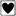 1台25双眼视力检测仪★视力筛选仪功能：视力筛选仪通过测量视网膜的反光能力来度量眼睛的屈光力。它还估测瞳孔大小、瞳孔距离和眼睛凝视偏差。它适用于六个月以上直至成人受测者；采集数据功能：具有显示受测者双眼屈光、瞳孔大小和斜视的功能；屏保功能：视力筛查仪上无活动，60 秒钟后，屏幕将会变暗；5 分钟后，屏幕会自动变黑以节省电池电量。轻敲屏幕或按电源按钮可以“唤醒” 视力筛查仪。等效球径度：（1）范围： -7.50D 至 +7.50D，增量为 0.25D；（2）准确度：-3.50D 至 3.50D， ± 0.50D，-7.50D 至 < -3.50D， ± 1.00D，> 3.50D 至 7.50D， ± 1.00D；柱镜度：（1）范围： 0.00D 至 +3.00D，增量为 0.25D；（2）准确度：0.00D 至 1.50D， ± 0.50D，> 1.50D 至 3.00D， ± 1.00D；柱轴：（1）范围： 1 至 180 度，增量为 1 度；（2）准确度：± 5 度（对于柱镜值 > 0.5D）；单眼模式：在单眼模式下，将为您提供用于选择筛查哪只眼睛的选项。当双眼筛查捕捉不到受测者的瞳孔时，应尝试此模式；矫正：视力筛选仪在制造过程中已进行校准，因此不需要校准；数据转移：可以导入导出测量数据；测试时间：测试时间小于3秒以内；固定三脚架功能：可以将视力筛查仪安装到标准摄影三脚架上。可以使用位于设备底部的 ¼-20 螺纹固定座来连接三脚架；扬声器功能：具有扬声器功能；输入信息功能：可以输入ID号、姓名、性别以及出生日期和眼镜处方；瞳孔大小：4mm-9mm范围内瞳孔大小均可；★510豁免认证：视力筛选仪为510豁免产品，具有510豁免声明；低电量提示功能：当电池电量达到极低水平时，将会向用户显示通知，指示用户应插入电源线，否则，设备将会关闭。如果未插入电源线，设备将会因电压过低而自动关闭。★无线电发射设备型号核准证：为2.4GHZ无线局域网设备，具有无线电发射设备型号核准证；无线WIFI功能：具有WIFI功能，并且可以选择相应的安全类型：无、WEP 或 WPA；无线网络接口：IEEE 802.11b/g/n；频率：802.11b/g：2.402 千兆赫至 2.480 千兆赫；★灵敏及特异性声明：国内外关于敏感性不低于92.10%,特异性不低于90.6的文献证明；打印机配置选择：视力筛查仪能够连接并打印到大多数具有网络功能的 Hewlett-Packard (HP) 打印机。视力筛查仪还包含一些可用于非 HP 打印机的通用 PCL 驱动程序以及支持如Brother QL-720NW标签打印机的自定义驱动程序。★自定义横幅功能：采用激光打印机，提供了向可打印报告的底部添加自定义横幅的功能；更改视力筛选仪正常范围标准：导入并正在使用自定义标准时，屏幕底部还将有一个恢复按钮。使用此按钮后，会提示用户确认是否要恢复到设备随附的默认标准。确认后，会从视力筛查仪中删除自定义标准，并替换为默认标准。显示屏：大于4.8英寸彩色触摸屏；消毒保养：醮有 70% 异丙醇的湿布轻轻地擦拭视力筛查仪，醮有 10% 漂白剂和水溶液的湿布轻轻擦拭视力筛查仪；工作温度：工作温度 (°C)：+10 至 +40；工作湿度：相对湿度 30% 至 95%；电磁环境要求：视力筛查仪适合在下面指定的电磁环境中使用，CISPR 11，电压波动/ 闪光辐射 IEC 61000-3-3，谐波辐射 IEC 61000-3-2；1台26电动子宫切除器产品品种规格和功能齐全；器械头部粗糙度Ra≤0.4μm，杆部Ra≤0.8μm，其余部位Ra≤1.6μm；★电流制式：双路热备份。★采用可拆卸式电机，电机内芯为进口产品。除手持电机内芯，其他部件均可采用高温高压消毒；可调节手持电机转速，方式为无级调速，调速范围：80～220rpm，允差±10％；手持电机（电动马达）：（1）正常工作时，温升不超过25℃；（2）最大输出转矩不小于15N.cm，转速下降不大于20%；（3）对切割刀管的夹持力不小于20N；（4）切割器在距刀管头端6mm处，径向跳动量不大于2.0mm；（5）★工作时的噪声：≤60 dB（A）；穿刺套管：（1）规格：Φ15、Φ18两种；（2）穿刺套管与扩张器、切割刀管配合密封良好；抓钳：（1）规格：Φ5、Φ10两种；（2）抓钳头部经热处理，硬度为450HV0.2～490HV0.2 ；（3）抓钳具有良好夹持力，钳头部夹持力不小于15N；宫颈钳：（1）头部经热处理，硬度为510HV0.2～570HV0.2 ；（2）宫颈钳开闭灵活，锁卡牢固；切割刀管：（1）★规格：切割刀管有Φ10、Φ15、Φ18三种规格，其中Φ15、Φ18有阴式和腹式之分，阴式是由患者阴道进入子宫，所以有内芯保护头，以防锋利的刀头损伤组织。（2）头部经热处理，硬度为370HV0.2～410HV0.2 ；头部锋利，具有良好的切割性能，在正常旋转状态下，能顺利切割泡沫、海绵等软性材料；举宫器：（1）规格：400mm；（2）弹簧机构灵活可靠，伸缩自如，无卡滞现象；量棒：规格：5*500mm,表面标明刻度；肌瘤钻：（1）规格：Φ5、Φ10两种；（2）钻头锋利，在50N力作用下能顺利穿刺子宫肌瘤；（3）钻头硬度≥450HV0.2 ；推结棒：能顺利通过转换器，并密封良好，在1min内渗水不得多于5滴；★器械各连接部位牢固可靠，配合性能良好，密封处及阀门部位无济漏现象，耐腐蚀性能良好，在常规条件下经药物消毒，不产生腐蚀现象；网电源：AC220V±10％，50HZ；安全要求符合GB9706.1中I类BF型设备规定的要求；环境试验符合GB/T14710规定的要求；1套27医用负压吸引器电源：交流220V/50Hz；2.额定功率：≤30W；3.产品结构及组成： 负压系统、压力档位显示、主控电路、负压指示器及吸乳配件组成；4.吸乳频率：55±5次/分钟；5.负压范围： -50~-350mmHg；6.★定时功能：自选式定时器；7.★防反流装置：带独立防反流装置的停机保护系统；8.★停机保护：停机保护系统；9.运行温度：5-40℃；10.运行湿度： ≤80%；4台28震动排痰仪输出方式：双路输出；输出频率控制：10-60Hz（600转/分-3600转/分）连续可调，高亮电子数码显示；时间控制：1-60分钟,连续可调，高亮电子数码显示；振动幅度：≤5mm+0.6mm；★叩击换向器：①带可调角度叩击换向器，叩击头可进行180度调整，方便不同位置使用；     ②90度固定角度叩击头；★动力管：长度2米，采用柔性氮化钛合金、柔性传递轴和减震弹簧，运行噪音低，使用寿命长；★整机质量：体积小巧，主机质量≤14kg，移动治疗使用方便；★标准叩击头：①1号叩击头（ф130,滑面硅橡胶叩击头）：增强型，强力治疗使用；②2号叩击头（ф90，聚氨酯海绵面叩击头）：标准型，普通治疗或护理使用；③3号叩击头（ф68，聚氨酯海绵面叩击头）：柔和型，特殊治疗或护理使用④4号叩击头（羊角形，聚氨酯海绵面叩击头）：特定型，肋、肩等部位治疗或护理使用；★小型叩击头：①1号叩击头（小叩手，ф47.5，聚氨酯海绵面叩击头，柔和型）：儿童专用；②2号叩击头（小Q，半球型，滑面硅橡胶叩击头，舒适型）：适用于低龄儿童；③3号叩击头（大Q，半球型，滑面硅橡胶叩击头，柔和型）：适用于低龄儿童；④4号叩击头(小型羊角头,聚氨酯海绵面叩击头，儿童特定型）：适用于肋、肩等部位治疗或护理。★标准：五种智能工作程序：程序1：变频范围10-15Hz，适合年老体弱或大病初愈的患者；程序2：变频范围15-25Hz，适合体质较弱或需重点护理病人，初次治疗可选择；程序3：变频范围20-30Hz，适合正常治疗或护理；程序4：变频范围25-35Hz，适合体质较好或需进行治疗病人；程序5：变频范围30-45Hz，适合体质强壮病人；★小型：三种智能工作程序：程序1：变频范围10-15Hz；程序2：变频范围15-20Hz；程序3：变频范围15-30Hz；★电机：采用高效率无刷免维护电机，低噪声，保用10年；配置：可根据客户需求对叩击头进行灵活组合，其中小路可选择小型叩击头等附件；2台售后服务及商务要求：签订合同时间：自成交通知书发出之日起5天内。
二、交货期：自签订合同之日起30日内完成安装与调试。。
三、交货地点：采购人指定地点交货。
四、售后服务及其他商务要求:     （1)保修要求：仪器保修一年。其他按国家有关规定或厂家承诺实行“三包”，自验收合格后全免费上门。
    （2）免费送货上门、免费为用户安装、调试设备、厂家技术人员现场免费培训操作人员到能熟练操作。接到用户故障通知后，投标人或厂家维保人员须在2小时内给予答复，需要到现场解决的，到达时间不得超过48小时，投标时提供故障无法排除时的应急解决方案、声明有无定期回访、有无其他增值服务、能否实现本地化服务等。
    （3）装机时工程师免费在现场对用户的多名技术人员进行设备操作培训，保证操作人员能够熟练掌握各种设备和软件等常规使用方法，以及小故障的判断与解决。（4）投标人不是投标产品的生产厂家或国内总代理商的，必须提供投标产品生产厂家或国内总代理商针对本项目的授权书、有效供货证明以及售后服务承诺书，否则投标无效。（5）投标设备与招标技术要求如有偏离，必须在偏离表中一一列出。（6）投标人或产品制造厂家、区域总代理应能提供完善售后服务的承诺。（7）为确保产品质量，货物需求一览表中带有“★”号的指标为关键指标，要求必须满足或优于要求指标，否则低于要求在技术部分评分中每项减5分，直至减完为止。（8）投标报价指货物、服务、随配附件、备品备件、工具、运抵指定交货地点的各种费用和安装、调试、验收、人员培训、税金、售后服务及其他所有成本、费用的总和。（9）货款支付方式：以第五章合同条款及格式为依据，由业主方和供应商方协商合同签订为准。（10）其他要求：依据第五章合同条款及格式为准。售后服务及商务要求：签订合同时间：自成交通知书发出之日起5天内。
二、交货期：自签订合同之日起30日内完成安装与调试。。
三、交货地点：采购人指定地点交货。
四、售后服务及其他商务要求:     （1)保修要求：仪器保修一年。其他按国家有关规定或厂家承诺实行“三包”，自验收合格后全免费上门。
    （2）免费送货上门、免费为用户安装、调试设备、厂家技术人员现场免费培训操作人员到能熟练操作。接到用户故障通知后，投标人或厂家维保人员须在2小时内给予答复，需要到现场解决的，到达时间不得超过48小时，投标时提供故障无法排除时的应急解决方案、声明有无定期回访、有无其他增值服务、能否实现本地化服务等。
    （3）装机时工程师免费在现场对用户的多名技术人员进行设备操作培训，保证操作人员能够熟练掌握各种设备和软件等常规使用方法，以及小故障的判断与解决。（4）投标人不是投标产品的生产厂家或国内总代理商的，必须提供投标产品生产厂家或国内总代理商针对本项目的授权书、有效供货证明以及售后服务承诺书，否则投标无效。（5）投标设备与招标技术要求如有偏离，必须在偏离表中一一列出。（6）投标人或产品制造厂家、区域总代理应能提供完善售后服务的承诺。（7）为确保产品质量，货物需求一览表中带有“★”号的指标为关键指标，要求必须满足或优于要求指标，否则低于要求在技术部分评分中每项减5分，直至减完为止。（8）投标报价指货物、服务、随配附件、备品备件、工具、运抵指定交货地点的各种费用和安装、调试、验收、人员培训、税金、售后服务及其他所有成本、费用的总和。（9）货款支付方式：以第五章合同条款及格式为依据，由业主方和供应商方协商合同签订为准。（10）其他要求：依据第五章合同条款及格式为准。售后服务及商务要求：签订合同时间：自成交通知书发出之日起5天内。
二、交货期：自签订合同之日起30日内完成安装与调试。。
三、交货地点：采购人指定地点交货。
四、售后服务及其他商务要求:     （1)保修要求：仪器保修一年。其他按国家有关规定或厂家承诺实行“三包”，自验收合格后全免费上门。
    （2）免费送货上门、免费为用户安装、调试设备、厂家技术人员现场免费培训操作人员到能熟练操作。接到用户故障通知后，投标人或厂家维保人员须在2小时内给予答复，需要到现场解决的，到达时间不得超过48小时，投标时提供故障无法排除时的应急解决方案、声明有无定期回访、有无其他增值服务、能否实现本地化服务等。
    （3）装机时工程师免费在现场对用户的多名技术人员进行设备操作培训，保证操作人员能够熟练掌握各种设备和软件等常规使用方法，以及小故障的判断与解决。（4）投标人不是投标产品的生产厂家或国内总代理商的，必须提供投标产品生产厂家或国内总代理商针对本项目的授权书、有效供货证明以及售后服务承诺书，否则投标无效。（5）投标设备与招标技术要求如有偏离，必须在偏离表中一一列出。（6）投标人或产品制造厂家、区域总代理应能提供完善售后服务的承诺。（7）为确保产品质量，货物需求一览表中带有“★”号的指标为关键指标，要求必须满足或优于要求指标，否则低于要求在技术部分评分中每项减5分，直至减完为止。（8）投标报价指货物、服务、随配附件、备品备件、工具、运抵指定交货地点的各种费用和安装、调试、验收、人员培训、税金、售后服务及其他所有成本、费用的总和。（9）货款支付方式：以第五章合同条款及格式为依据，由业主方和供应商方协商合同签订为准。（10）其他要求：依据第五章合同条款及格式为准。售后服务及商务要求：签订合同时间：自成交通知书发出之日起5天内。
二、交货期：自签订合同之日起30日内完成安装与调试。。
三、交货地点：采购人指定地点交货。
四、售后服务及其他商务要求:     （1)保修要求：仪器保修一年。其他按国家有关规定或厂家承诺实行“三包”，自验收合格后全免费上门。
    （2）免费送货上门、免费为用户安装、调试设备、厂家技术人员现场免费培训操作人员到能熟练操作。接到用户故障通知后，投标人或厂家维保人员须在2小时内给予答复，需要到现场解决的，到达时间不得超过48小时，投标时提供故障无法排除时的应急解决方案、声明有无定期回访、有无其他增值服务、能否实现本地化服务等。
    （3）装机时工程师免费在现场对用户的多名技术人员进行设备操作培训，保证操作人员能够熟练掌握各种设备和软件等常规使用方法，以及小故障的判断与解决。（4）投标人不是投标产品的生产厂家或国内总代理商的，必须提供投标产品生产厂家或国内总代理商针对本项目的授权书、有效供货证明以及售后服务承诺书，否则投标无效。（5）投标设备与招标技术要求如有偏离，必须在偏离表中一一列出。（6）投标人或产品制造厂家、区域总代理应能提供完善售后服务的承诺。（7）为确保产品质量，货物需求一览表中带有“★”号的指标为关键指标，要求必须满足或优于要求指标，否则低于要求在技术部分评分中每项减5分，直至减完为止。（8）投标报价指货物、服务、随配附件、备品备件、工具、运抵指定交货地点的各种费用和安装、调试、验收、人员培训、税金、售后服务及其他所有成本、费用的总和。（9）货款支付方式：以第五章合同条款及格式为依据，由业主方和供应商方协商合同签订为准。（10）其他要求：依据第五章合同条款及格式为准。售后服务及商务要求：签订合同时间：自成交通知书发出之日起5天内。
二、交货期：自签订合同之日起30日内完成安装与调试。。
三、交货地点：采购人指定地点交货。
四、售后服务及其他商务要求:     （1)保修要求：仪器保修一年。其他按国家有关规定或厂家承诺实行“三包”，自验收合格后全免费上门。
    （2）免费送货上门、免费为用户安装、调试设备、厂家技术人员现场免费培训操作人员到能熟练操作。接到用户故障通知后，投标人或厂家维保人员须在2小时内给予答复，需要到现场解决的，到达时间不得超过48小时，投标时提供故障无法排除时的应急解决方案、声明有无定期回访、有无其他增值服务、能否实现本地化服务等。
    （3）装机时工程师免费在现场对用户的多名技术人员进行设备操作培训，保证操作人员能够熟练掌握各种设备和软件等常规使用方法，以及小故障的判断与解决。（4）投标人不是投标产品的生产厂家或国内总代理商的，必须提供投标产品生产厂家或国内总代理商针对本项目的授权书、有效供货证明以及售后服务承诺书，否则投标无效。（5）投标设备与招标技术要求如有偏离，必须在偏离表中一一列出。（6）投标人或产品制造厂家、区域总代理应能提供完善售后服务的承诺。（7）为确保产品质量，货物需求一览表中带有“★”号的指标为关键指标，要求必须满足或优于要求指标，否则低于要求在技术部分评分中每项减5分，直至减完为止。（8）投标报价指货物、服务、随配附件、备品备件、工具、运抵指定交货地点的各种费用和安装、调试、验收、人员培训、税金、售后服务及其他所有成本、费用的总和。（9）货款支付方式：以第五章合同条款及格式为依据，由业主方和供应商方协商合同签订为准。（10）其他要求：依据第五章合同条款及格式为准。条款号条款名称详细内容1.1采购人名称：灵山县妇幼保健院地址：广西钦州市灵山县三海街道东边塘街81号联系人：莫辉电话：0777-68876301.2采购代理机构名称：中鼎誉润工程咨询有限公司地址：钦州高新技术产业开发区B1地块河东公寓36号楼B3号商铺1-2层联系人：赖冰生联系电话：0777-6668259传真电话：0777-6668259投标保证金的退付咨询电话:0777-66682591.3项目名称2020年广西妇幼保健机构能力建设项目采购1.4项目编号QZZC2020-G1-50019-ZDYR1.5采购预算A分标：人民币叁拾伍万元整（￥350000.00 元），B分标：人民币叁佰叁拾肆万陆仟元整（￥3346000.00元）；1.7获取招标文件的时间、地点、方式及招标文件售价时间：2020年11月20日至2020年11月27日。地点：中鼎誉润工程咨询有限公司钦州分公司灵山办事处（灵山县灵城镇江南路钻石公寓22号商铺（第二汽车站入站口旁）售价：250元/本（售后不退，不提供电子版招标文件）报名要求：由报名单位法定代表人（负责人）或委托代理人必须携带以下证件和资料报名并购买公开招标文件：(1)有效的营业执照、组织机构代码证、税务登记证（或加载有统一社会信用代码的营业执照）复印件；（2）法定代表人身份证复印件；（3）法定代表人授权委托书原件及委托代理人身份证(委托代理时必须提供，明确委托权限及时间)；（4）报名人需为报名单位职工，并提供相关证明，如劳动合同复印件和社保证明资料；（5）开户许可证复印件；（6）对在“信用中国”网站(www.creditchina.gov.cn)查询的失信被执行人查询、重大税收违法案件当事人查询、政府采购严重违法失信行名单查询的查询记录结果复印件（查询截止时间为本项目发布采购公告之日起至竞标截止时间中任意一天）【注：上述材料复印件需与原件相符，复印件必须清晰且加盖单位公章并持原件核查，否则无效,无法通过报名，通过报名者方可购买采购文件。3.2投标人应具备的特定条件具有国内法人资格，注册经营范围满足所投标采购内容的供应商；3.3是否接受联合体投标不接受联合体投标4.1招标文件质疑提交的截止时间招标文件发布之日起7个工作日内7.1质疑提交地点、电话质疑提交地点：钦州高新技术产业开发区B1地块河东公寓36号楼B3号商铺1-2层质疑提交电话：0777-66682597.1投标人要求澄清的截止时间招标文件发布之日起7个工作日内8.8投标文件份数投标文件：正本1份，副本5份12.1投标有效期自投标截止时间起60天13投标保证金金额13.1  投标保证金的金额：A分标：人民币陆仟元整元整（￥6000.00元）；B分标：人民币肆万元整（￥40000.00元）。（须足额交纳，否则投标无效）。13.2  投标保证金交纳方式：投标人应在2020年12月21日10时00 分前按规定的金额递交投标保证金，并确保到账。投标人应于响应文件递交截止时间前将保证金以电汇、转账等非现金形式从供应商银行账户转出并到达中鼎誉润工程咨询有限公司钦州分公司指定账户，否则视为无效投标保证金。本项目不接受现金形式或从个人账户转出的投标保证金。保证金缴纳信息：开户名称：钦州市公共资源交易中心开户银行：钦州市区农村信用合作联社政务服务中心分社银行账号：注：保证金要求备注项目编号和用途。投标人应按上述要求交纳保证金,并自行考虑到账时间，妥善安排保证金交纳工作，确保按时到账。13.3对未足额、按时交纳保证金的，均按未交纳保证金处理，并由评标小组现场核定该响应文件无效。15.1投标截止时间（开标时间）与第一章公告的投标截止时间（开标时间）一致15.2递交投标文件地点钦州市公共资源交易中心（钦州市金海湾东大街8号，市民服务中心三楼16.1开标地点与递交投标文件地点相同17.3评标方法综合评分法23.1中标通知书的发放在评标报告出来后按相关规定在本章第2.1项规定的政府采购信息发布媒体上公示中标结果公告，同时向中标供应商发出中标通知书。26.1履约保证金金额无27.1相关费用招标代理服务费及评审专家劳务费向中标方收取。28.1解释权解释权属采购代理机构。费率    服务类型成交金额（万元）货物招标服务招标工程招标100以下1.5%1.5%1.0%100-5001.1%0.8%0.7%500-10000.8%0.45%0.55%1000-50000.5%0.25%0.35%5000-100000.25%0.1%0.2%10000-500000.05%0.05%0.05%50000-1000000.035%0.035%0.035%100000-5000000.008%0.008%0.0085500000-10000000.0010%0.0010%0.0010%1000000以上0.004%0.004%0.004%序号货物名称数量①货物全称、品牌、生产厂家及国别规格型号单价(元)②单项合价（元）③＝①×②备注12...报价：（大写）人民币（￥元）报价：（大写）人民币（￥元）报价：（大写）人民币（￥元）报价：（大写）人民币（￥元）报价：（大写）人民币（￥元）报价：（大写）人民币（￥元）报价：（大写）人民币（￥元）报价：（大写）人民币（￥元）交货期：交货期：交货期：交货期：交货期：交货期：交货期：交货期：交货地点：交货地点：交货地点：交货地点：交货地点：交货地点：交货地点：交货地点：粘贴被授权人身份证（正、反两面复印件）粘贴被授权人身份证（正、反两面复印件）序号采购文件条目号采购文件的商务条款投标文件的商务条款偏离说明1签订合同时间2交货期3交货地点4售后服务及其他商务要求项号招标文件需求招标文件需求招标文件需求投标文件承诺投标文件承诺投标文件承诺投标文件承诺偏离说明项号货物名称数量技术参数及性能要求货物名称数量品牌、厂家、型号、规格技术参数及性能要求偏离说明12...